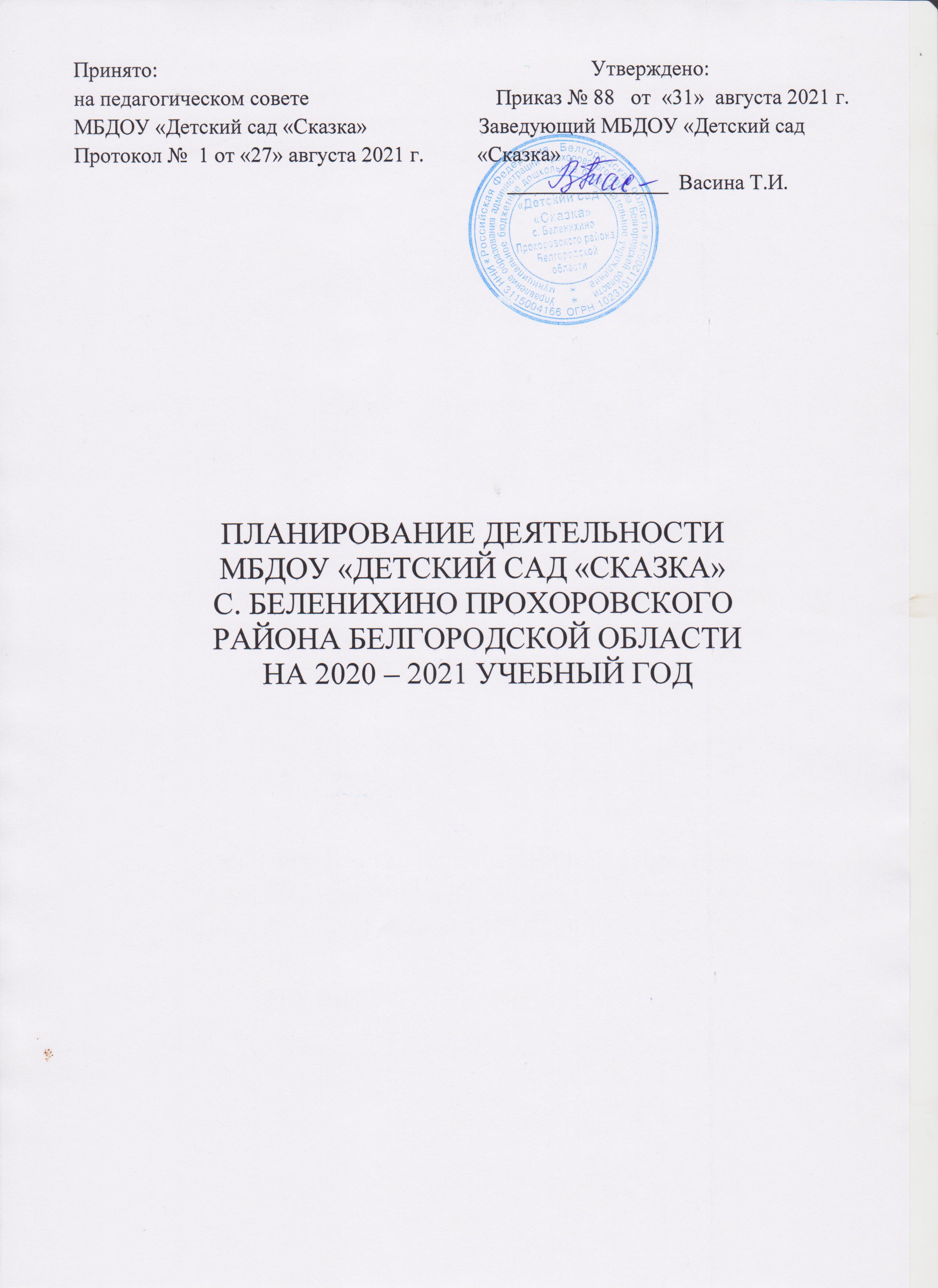 1.Анализ конечных результатов деятельности МБДОУ за 2019-2020 учебный  год1.1.  Обеспечение охраны и укрепления физического и психического здоровья детей, в том числе их эмоционального благополучия (ФГОС 1.6)(Анализ состояния  здоровья воспитанников, их заболеваемости, оценка эффективности реализации системы оздоровительных, закаливающих мероприятий, системы рационального питания и др.)Организация и планирование деятельности ДОУ осуществляется в соответствии с нормативно – правовыми документами: Федеральным Законом РФ от 29.12.2012 г. № 273-ФЗ «Об образовании в Российской Федерации», Приказом Министерства образования и науки Российской Федерации от 17 октября 2013 года №1155 «Об утверждении федерального государственного образовательного стандарта дошкольного образования», «Санитарно-эпидемиологическими требованиями к устройству, содержанию и организации режима работы в дошкольных образовательных организациях» (СанПиН 2.4.1.3049-13), приказом Министерства образования и науки Российской Федерации от 30 августа 2013 года «Об утверждении Порядка организации и осуществления образовательной деятельности по основным общеобразовательным программам – образовательным программам дошкольного образования».Списочный состав детей наконец 2019 года составил 77 воспитанников. Функционируют 5 разновозрастных групп:Одним из основных направлений в работе ДОУ является сохранение и укрепление здоровья детей, посещающих ДОУ. Реализация мероприятий, направленных на сохранение и укрепление здоровья воспитанников, осуществляется в тесном контакте всех сотрудников ДОУ. В годовом плане намечалось создание условий для перехода дошкольного образования в учреждении на качественно новый уровень с целью формирования образованной, творческой, социально зрелой, физически развитой личности воспитанников.Выполняя поставленные задачи годового плана развития ДОУ по совершенствованию формирования физически развитой личности воспитанника, оздоровительный режим в ДОУ построили с учетом особенностей нервно-психического и соматического здоровья детей, возрастных особенностей, эмоционального состоянияРаспределение детей на группы здоровья показало следующие результаты:Анализируя показатели, можно сделать вывод, что снизился %  воспитанников с 1 группой здоровья. Незначительно уменьшился % воспитанников со II группой здоровья. Отмечается увеличение количественного показателя детей с III группой здоровья.Анализ заболеваемости воспитанников ДОУПоказатели   заболеваемостиПоказатели   заболеваемости детей и  функционирования МБДОУ за 2019-2020 года по группамНаиболее успешной была работа в средней  и старшей группах, (воспитатели Селюкова И.Н., Варжавинова Н.В.., Сухова Т.В.), в которых зарегистрирован наименьший показатель  заболеваемости воспитанников.Самой высокой оказалась заболеваемость в  группе раннего возраста   (воспитатели Поспелова А.В., Сухова Т.В.). На это повлияли эпидемиологическая обстановка в области и районе по гриппу и респираторным заболеваниям.Здоровье детей невозможно обеспечить без рационального питания, поэтому организации питания в детском саду уделяется особое внимание.В детском саду организованно 4-х – разовое сбалансированное питание (завтрак, 2 завтрак, обед, уплотненный полдник).  Ежедневно в рационе детей с свежие салаты, овощи, фрукты, соки. Контроль за качеством питания, разнообразием, витаминизацией, кулинарной обработкой, выходом блюд, вкусовыми качествами пищи, правильностью хранения и соблюдением сроков реализации продуктов с записью в бракеражном журнале готовой и сырой продукции.При составлении меню в МБДОУ руководствуются разработанным и утвержденным примерным 10 –  дневным меню с учетом времени года, технологическими картами с рецептурами и порядком приготовления блюд.Анализ организации питания за 2019 и 5 месяцев 2020 года показал, что  выполнение натуральных норм по основным продуктам питания  составило–100 % .Важнейшим условием правильной организации питания детей является строгое соблюдение санитарно-гигиенических требований к пищеблоку и процессу приготовления и хранения пищи. В целях профилактики пищевых отравлений и острых кишечных заболеваний, работники пищеблока строго соблюдают установленные требования к технологической обработке продуктов, правила личной гигиены. Результатом является отсутствие зафиксированных случаев отравления и заболеваний кишечными инфекциями по вине детского сада детей в течение 2019-2020 учебного года.Адаптация поступивших дошкольников к условиям детского сада была достаточно легкой. В 2019-2020 учебном году  в целом в ДОУ поступило 17 человек, в том числе в  группу: раннего возраста -  11 детей, во 2-ю младшую группу – 1 ребенок, в среднюю группу – 5 детей.      Диагностика уровня адаптации детей к условиям детского сада на основе листов адаптации, анкетирования родителей, проведенных наблюдений показала, что в основном у детей была легкая и средняя степень адаптации.В целом следует отметить согласованность воспитателей и специалистов по осуществлению четко проработанного плана поступления детей и  деятельности  сотрудников по обеспечению безболезненной адаптации. Система работы по физическому воспитанию строилась с учётом возрастных и психологических особенностей детей, при четко организованном педагогическом контроле, соблюдении оптимального двигательного режима с использованием индивидуального дифференцированного подхода.Физкультурно-оздоровительная работа осуществлялась в следующих формах:утренний прием детей на свежем воздухе;проведение утренней гимнастики;физкультурные занятия (согласно схеме распределения НОД);спортивные досуги и развлечения;гимнастика после сна, дыхательные упражнения;ежедневный режим прогулок – 4часа;сбалансированное питание;в период повышенной заболеваемости употребление фитонцидов (чеснока и лука) с применением аромотерапии, вакцинация препаратом – «Гриппол +»;витаминизация III блюда;регулярное кварцевание групповых помещений;регулярное проветривание согласно СанПиН;профилактическая работа с родителями по осуществлению здоровьесбережения в домашних условиях.Для организации оздоровительной работы имеются: уличная спортивная площадка с набором разнообразного спортивного оборудования, игровые площадки для всех групп. В системе проводятся занятия  с детьми по корригирующей гимнастике  воспитателями групп. Основная образовательная программа позволила успешно реализовать образовательную область «Физическое развитие», обеспечив тем самым реализацию трёх составляющих: оздоровление, развитие, коррекцию плоскостопия и осанки, которые направлены на охрану и укрепление здоровья ребёнка. Педагогическая работа по данному направлению позволяла осуществить охрану здоровья детей и формирование основ культуры здоровья через:сохранение и укрепление физического и психического здоровья детей;воспитание культурно-гигиенических навыков;формирование начальных представлений о  здоровом образе жизни.Формирование основ безопасности собственной жизнедеятельности и предпосылок экологического сознания (безопасности окружающего мира) реализовано посредством:-формирования представлений об опасных для человека и окружающего мира природы ситуациях и способах поведения в них; -приобщение к правилам безопасного поведения для человека и окружающегомира природы;-передачу детям знаний о правилах безопасности дорожного движения в качестве пешехода и пассажира транспортного средства;-формирование осторожного и осмотрительного отношения к потенциально опасным для человека и окружающего мира природы ситуациям.При реализации этих целей и задач соблюдался принцип возрастной адресности. В результате у дошкольников на уровне возрастных норм сформированы навыки ЗОЖ, ОБЖ, осознанное  отношения к своему здоровью, умение определить свое состояние и ощущения. Обучение культуре здоровья происходило в режиме активных методов обучения, с использованием игр, ситуаций, общения, анализом реальных жизненных ситуаций. Элементы здоровьесбережения включены в каждый вид детской деятельности независимо от формы организации и возраста детей.Проводимые мероприятия, включая ознакомление с правилами дорожного движения, основами пожарной безопасности, помогали дошкольникам в повседневной жизни, повышали уверенность в адекватной реакции при экстремальных ситуациях.На достаточном уровне осуществлялась пропаганда здорового образа жизни, как среди дошкольников, так и среди родителей.Много внимания в прошедшем году уделялось сохранению психического здоровья детей. Согласно ФГОС ДО обеспечивались следующие психолого-педагогические условия реализации основной образовательной программы дошкольного образования:уважение взрослых к человеческому достоинству детей, формирование и поддержка их положительной самооценки, уверенности в собственных возможностях и способностях;использование в образовательной деятельности форм и методов работы с детьми, соответствующих их возрастным и индивидуальным особенностям (недопустимость как искусственного ускорения, так и искусственного замедления развития детей);построение образовательной деятельности на основе взаимодействия взрослых с детьми, ориентированного на интересы и возможности каждого ребенка и учитывающего социальную ситуацию его развития;поддержка взрослыми положительного, доброжелательного отношения детей друг к другу и взаимодействия детей друг с другом в разных видах деятельности;поддержка инициативы и самостоятельности детей в специфических для них видах деятельности;возможность выбора детьми материалов, видов активности, участников совместной деятельности и общения;защита детей от всех форм физического и психического насилия;поддержка родителей (законных представителей) в воспитании детей, охране и укреплении их здоровья, вовлечение семей непосредственно в образовательную деятельность.Большое внимание уделялось социально-личностно-коммуникативному развитию дошкольников, формированию у них навыков межличностного взаимодействия со сверстниками и взрослыми. У педагогов формировалась потребность в пополнении психологических знаний, реализовывалось желание использовать их в практической деятельности. Активно в процесс психолого- педагогического просвещения вовлекались семьи воспитанников.Заболеваемость сотрудников  в течение 2019-2020 учебного года составила: 2,3Количественный состав коллектива - 20 (чел.)Согласно анализу листов нетрудоспособности случаи заболеваемости в 2018-2019  году распределились:-уход за ребенком - 0 случаев;-заболевание сотрудника -  5 случаев.При анализе отмечено значительное повышение показателя заболеваний у сотрудников,  что связано с ухудшением здоровья, в результате которого  сотрудники находились на больничном. В будущем году на основе позитивных тенденций и согласно плану по реализации ФГОС ДО основными направлениями дальнейшей работы являются:освоение новых подходов к обеспечению качества дошкольного образования, нового содержания и педагогических технологий здоровьесбережения при условии соблюдения требований режима непрерывного развития с учетом прогрессивных технологий и методик, роста профессионализма на педагогическом, методическом и управленческом уровне;поиск наиболее эффективных форм здоровье формирования с детьми раннего и младшего дошкольного возраста, уже имеющими нарушения в состоянии здоровья при поступлении в ДОУ.1.2. Анализ деятельности по обеспечению преемственности целей, задач и содержания образования, реализуемых в рамках образовательных программ дошкольного и начального общего образования.В прошедший период  преемственность основных образовательных программ дошкольного и начального общего образования  обеспечивалась работой с ОГБОУ «Беленихинской СОШ им. Касатонова» путем проведения методических объединений с участием педагогов ДОУ и школы с обсуждением общих вопросов, проведением родительских собраний с участием учителей начальной школы, просмотром образовательной деятельности в ДОУ и уроков в начальной школе.  Целевые ориентиры основной образовательной Программы  выступают основаниями преемственности дошкольного и начального общего образования. При соблюдении требований к условиям реализации Программы настоящие целевые ориентиры предполагают формирование у детей дошкольного возраста предпосылок к учебной деятельности на этапе завершения ими дошкольного образования (ФГОС ДО 4.7)В 2019-2020 учебном году из детского сада выпущено  15 воспитанников.      Итоги стартовой диагностики для первоклассников, проведенной  в сентябре 2019 года учителями начальной школы с целью проверки определения уровня интеллектуальной и психологической готовности первоклассников к обучению по ФГОС НОО показали следующие результаты: высокий уровень  - 4 детей, выше среднего – 1, средний уровень –1 , ниже среднего –  2. Так же была исследована социально-психологическая адаптации обучающихся первоклассников:  высокая зона адаптации (22-35 б) – у  5 детей, неполная адаптация – у 3 детей, дезадаптация – не выявлено.  Исходя из этих результатов,  можно сказать, что общий уровень готовности детей, посещавших МБДОУ, является достаточным для успешного обучения на уровне начального общего образования.         В целях осуществления  преемственности с ОГБОУ «Беленихинская СОШ им. Касатонова» полностью реализован план мероприятий.  Работа велась согласно годовому плану о  совместной деятельности.  Педагогический коллектив поддерживает тесное взаимодействие с педагогическим коллективом начальной ступени общего образования, активно проводится совместная работа по обеспечению преемственности воспитательных и образовательных воздействий в соответствии с ФГОС. Совместные методические мероприятия и взаимопосещения педагогического процесса позволяли осуществлять образовательный процесс на основе преемственности дошкольного и начального  общего  образования.  Совместные круглые столы способствовали обсуждению актуальных проблем преемственности программ и методических подходов дошкольного и школьного образования.  В    будущем году  в подготовительной группе общеразвивающей направленности основная деятельность ДОУ будет направлена на обеспечение равных стартовых возможностей выпускников   с учетом их возрастных и психофизиологических особенностей.Анализ результатов освоения основной образовательной программыМБДОУ «Детский сад «Сказка» реализует основную образовательную программу дошкольного образования, разработанную в соответствии с федеральными государственными требованиями к структуре основной общеобразовательной программы дошкольного образования на основе Примерной основной образовательной программы дошкольного образования. Часть, формируемая участниками образовательных отношений, разработана на основе содержания программ:Парциальная программа «Мир Белогорья»«Здравствуй,  мир Белогорья»  Л.В. Серых, Г.А. Репринцева (Познавательное развитие)«Мир Белогорья, я  и мои друзья» Л.В. Серых, Л.Н. Волошина (социально-коммуникативное развитие»«Цветной мир Белогорья»  Л.В. Серых, С.И. Линник-Ботова,  А.Б. Ботун (художественно-эстетическое развитие) «Сквозная программа раннего обучения английскому языку в детском саду и первом классе начальной школы» Н.Д. Епанчинцевой, О.А. Моисеенко.  «Юный эколог» С.Н. Николаева.«Играйте на здоровье» Л.Н. Волошина Программа и технология физического развития.Апробация технологии интеллектуально-творческого развития дошкольников «Сказочные лабиринты игры» В.В. Воскобовича» в дошкольных образовательных организациях Белгородской области (ранний возраст).В течение 2019-2020 учебного  года обеспечивалось полноценное развитие личности детей во всех основных образовательных областях на фоне их эмоционального благополучия и положительного отношения к миру, к себе и к другим людям (ФГОС ДО 3.1). Педагоги оптимально стремились обеспечить равные возможности для полноценного развития каждого ребенка в период дошкольного детства независимо от психофизиологических и других особенностей (ФГОС ДО 1.6).В образовательной деятельности обеспечивалось развитие личности, мотивации и способностей детей  в  различных видах  деятельности  и охватывающие  все  направления  развития и образования детей согласно образовательным областям (ФГОС ДО 2.6).Построение образовательной деятельности строилось на основе индивидуальных особенностей каждого ребенка, при котором сам ребенок становится активным в выборе содержания своего образования, становится субъектом образования, осуществлялась индивидуализация дошкольного образования. Обеспечивалось содействие и сотрудничество детей и взрослых, признание ребенка полноценным участником образовательных отношений. Поддерживалась инициатива детей в различных видах деятельности, осуществлялось приобщение детей к социокультурным нормам, традициям семьи, общества и государства. Формирование познавательных интересов и познавательных действий ребенка реализовывалось в различных видах деятельности. Соблюдалась возрастная адекватность дошкольного образования (соответствие условий, требований, методов возрасту и особенностям развития). Создавались условия развития для каждого конкретного ребенка, открывающие возможности для его позитивной социализации, личностного развития, развития инициативы и творческих способностей на основе сотрудничества со взрослыми и сверстниками и соответствующим возрасту видам деятельности. Большое внимание уделялось формированию развивающей образовательной среды, которая представляла бы собой систему условий социализации и индивидуализации детей (ФГОС ДО 2.4.).Создавалась социальная ситуация развития детей, соответствующая специфике дошкольного возраста:обеспечение эмоционального благополучия через непосредственное общение с каждым ребенком и уважительное отношение к каждому ребенку, к его чувствам и потребностям;поддержка индивидуальности и инициативы детей созданием условий для свободного выбора детьми деятельности, участников совместной деятельности;создание условий для принятия детьми решений, выражения своих чувств и мыслей;не директивная помощь детям, поддержка детской инициативы и самостоятельности в разных видах деятельности (игровой, исследовательской, проектной, познавательной ит.д.);установление правил взаимодействия в разных ситуациях: создание условий для позитивных, доброжелательных отношений между детьми, в том числе имеющими различные (в том числе ограниченные) возможности здоровья;развитие коммуникативных способностей детей, развитие умений детей действовать в группе сверстников;построение вариативного развивающего образования, ориентированного на уровень развития, проявляющийся у ребенка в совместной деятельности со взрослыми и более опытными сверстниками, но не актуализирующийся в его индивидуальной деятельности через организацию видов деятельности, способствующих развитию мышления, речи, общения, воображения и детского творчества, личностного, физического и художественно-эстетического развития детей; поддержку спонтанной игры детей, ее обогащение, обеспечение игрового времени и пространства оценку индивидуального развития детей (ФГОС ДО3.2.5.).Максимально допустимый объем образовательной нагрузки соответствовал санитарно-эпидемиологическим правилам и нормативам СанПиН 2.4.1.3049-13.Для развития познавательной активности использовались разнообразные формы и методы: игры, рассматривание и обсуждение иллюстраций, беседы, опыты, труд в природе, чтение художественной литературы.Развитию самостоятельности способствовали специально созданные проблемные ситуации, в которых дети самостоятельно применяли освоенные приемы, широко использовались приемы индивидуального подхода. Каждый ребенок делал самостоятельно то, на что уже способен, или в чем заинтересован.Стремление к содержательным контактам со сверстниками использовалось для налаживания дружеских связей между детьми, объединение их в небольшие подгруппы на основе общих интересов, взаимных симпатий. Специально создавались ситуации, в которых дети приобретают опыт дружеского общения, внимания к окружающему. Это ситуации взаимной поддержки и помощи детей, проявления внимания к старшим, бережного отношения к вещам и игрушкам: «Помоги другу», «Поделись с другим» и так далее.Для развития творческих проявлений и воображения читалась и обсуждалась разнообразная художественная литература, опосредованно формировалось стремление сопереживать героям. В изобразительной деятельности детям предлагалось отразить различные ситуации, жизненный опыт с помощью разнообразного изобразительного материала, который находится в доступном месте. Постоянно обращалось внимание детей на красоту природы, звучание музыки, яркость изобразительных средств. Для развития игровой деятельности использовались разнообразные игры: дидактические, сюжетно-ролевые, подвижные, театрализованные и др. Обеспечивалось их разнообразие через внесение дополнительных материалов, введение новых героев.При реализации образовательной области «Познание» необходимо добиваться более эффективного переориентирования педагогов на то, чтобы основными становились методы, направленные не на сообщение «готовых» знаний ребенку, а прежде всего, на развитие его познавательного интереса, исследовательской деятельности. В связи с этим в МБДОУ при построении совместной деятельности детей и взрослых преобладающим постепенно становится проблемное, тематическое образование.Деятельность по реализации образовательной области «Коммуникация» была направлена на достижение целей овладения конструктивными способами и средствами взаимодействия с окружающими людьми в различных видах детской деятельности, практическое овладение воспитанниками нормами речи.Реализация образовательной области «Художественно-эстетическое развитие» проходило в образовательной деятельности и культурных практиках.  В каждой группе оформлялись выставки детского творчества, где экспонировались работы детей после каждого занятия. Дети получали возможность оценить свои работы и работы других детей. Оформлялись тематические выставки лучших работ воспитанников на вернисаже «Наше творчество».Сделать непосредственно образовательную деятельность интересной, яркой, запоминающейся помогало использование компьютерных технологий. Мультимедийное оборудование позволяло просматривать фильмы, презентации о музеях, картинах, о художниках, композиторах, знаменитых земляках. Это позволяло повысить интерес детей к получаемой информации, разнообразить совместную  образовательную деятельность педагогов и воспитанников.21 сентября состоялся торжественный прием детей подготовительной группы в кадеты, на празднике присутствовали: глава администрации Беленихинского сельского поселения Саввин А.П., представители села, родители. Воспитанники принимали участие в муниципальных и областных конкурсах. В прошедшем  году  воспитанники ДОУ регулярно участвовали в муниципальных, региональных, Всероссийских конкурсах и выставках:1.3. Анализ условий осуществления образовательного процесса: качества кадрового и научно-методического обеспечения, системы методической работы.Кадровые условия.Согласно п. 3.4. ФГОС ДО, выполняя требования к кадровым условиям, для качественной реализации Основной общеобразовательной программы, МБДОУ было обеспечено руководящими, педагогическими, учебно-вспомогательными, административно-хозяйственными работниками, в том числе осуществляющими хозяйственную деятельность, охрану жизни и здоровья детей, обеспечивающими реализацию образовательной программы.(ФГОС ДО, п. 3.4.1)В течение 2019-2020 учебном году МБДОУ было укомплектовано педагогическими кадрами на 100%:•   заведующий -1;старший воспитатель-1; •	воспитатель - 6; •	музыкальный руководитель-1;•	инструктор по физической  культуре- 1; Возрастной состав и опыт педагогической деятельности педагогов МБДОУ обеспечивали сочетание уверенной реализации основополагающих методик и инициативы в инновационной деятельности.Сведения о квалификации педагогического состава ДОУВозрастной ценз педагогического состава:СтажКадровая политика в МБДОУ направлена на повышение профессиональной компетентности и образовательного уровня педагогов.Отраслевые награды имеют:	-Почетный работник общего образования РФ- 1.На конец 2019-2020 учебного года в МБДОУ более 40% членов педагогического коллектива составляют опытные  специалисты со стажем работы более 20 лет. В прошедшем  учебном году инструктор физической культуры Рахимова С.Н. и музыкальный руководитель Иванова Е.С.  аттестованы на соответствие занимаемой должности, воспитатель Литвинцева С.И. и старший воспитатель Рахимова С.Н. были аттестована на первую квалификационную категорию. Участие педагогов в мероприятиях и конкурсах муниципального, регионального и всероссийского уровня в 2019-2020 годуВ 2019-2020 учебном  году педагоги  МБДОУ   распространение практического опыта в публикациях в педагогических изданиях, периодической печати, электронных СМИ. Участие в профессиональных конкурсах и мероприятиях различного уровня.         Педагоги  регулярно повышают уровень профессионального мастерства путем участия в методических объединениях для воспитателей ДОУ района. Вывод:  ДОО  укомплектовано кадрами полностью. Педагоги детского сада постоянно повышают свой профессиональный уровень, посещают методические объединения, знакомятся с опытом работы своих коллег  других дошкольных учреждений, приобретают и изучают новинки  периодической и методической литературы. Все это в комплексе дает хороший результат в организации образовательной деятельности и улучшении качества образования дошкольников.1.4.Анализ обеспечения педагогической поддержки семьи и повышения компетентности родителей (законных представителей). Результаты социального партнерства.Анализ реализации системы взаимодействия с семьями воспитанников.В целях реализации Основной общеобразовательной программы дошкольного образования в МБДОУ создавались условия для консультативной поддержки родителей (законных представителей) по вопросам образования и охраны здоровья детей (ФГОС ДО 3.2.6). Создавались возможности для предоставления информации об основной образовательной программе семье и всем заинтересованным лицам, вовлеченным в образовательную деятельность, а также широкой общественности (ФГОС ДО 3.2.8).Успешно функционировал официальный сайт МБДОУ, способствующий обеспечению открытости деятельности дошкольного учреждения.Семья имела возможность получить знания по различным направлениям. В соответствии с ФГОС ДО (п1.7.6) обеспечивалось оказание помощи родителям (законным представителям) в воспитании детей, охране и укреплении их физического и психического здоровья, в развитии индивидуальных способностей и необходимой коррекции нарушений их развития путем проведения бесед, консультаций, родительских собраний, акций и др.С целью повышения уровня знаний в вопросах адаптации, развития и воспитания детей  раннего возраста, для родителей детей, не посещающих детский сад на базе МБДОУ  на постоянной основе работает консультационный центр, в котором родители могут получить квалифицированную консультативную помощь в воспитании и развитии своего ребенка. Консультирование осуществляют педагоги МБДОУ (воспитатели, инструктор по физической культуре, музыкальный руководитель, ПДО) индивидуально, а так же в форме мастер-класса, бесед за круглым столом, собраний.По результатам мониторинга контингент родителей в 2019-2020 учебном  году представлен следующим образом:Социальный портрет семей воспитанников ДОО:Количество человек % от общего числа:1. Всего детей 77  -100%- мальчиков  40–52%- девочек  - 37–  48%-детей-инвалидов 0 %  Социальный паспорт:Анализ реализации системы взаимодействия с семьями воспитанников позволяет сделать вывод, что оптимизация взаимодействия МБДОУ и семьи способствует установлению обратной связи, обеспечению ребенку эмоционального комфорта, интересной и содержательной жизни дома, делает родителей и педагогов единомышленниками, сплотившимися для решения единой задачи - воспитания и развития ребенка.Предложения по совершенствованию педагогической деятельности при организации взаимодействия с родителями:Воспитателям всех возрастных групп продолжать дополнять РППС развивающими игрушками, атрибутами к сюжетно-ролевым играм, изготовленных из бросового материала, позволяющим удовлетворить интересы ребенка, а также обогатить разнообразным, привлекательным для детей выносным материалом, для обеспечения оптимальной игровой и двигательной активности каждого ребенка, активно привлекая к этому родителей (законных представителей).Продолжать совершенствовать образовательную деятельность при организации взаимодействия с родителями (законными представителями) включая в нее:-повышение обеспеченности развивающими игрушками, атрибутами к сюжетно-ролевым играм, изготовленных из бросового материала, позволяющим удовлетворить интересы ребенка, а также обогатить разнообразным, привлекательным для детей выносным материалом, для обеспечения оптимальной игровой и двигательной активности каждого ребенка, активно привлекая к этому родителей (законных представителей);-повышение информированности родителей (законных представителей) о формировании у детей соответствующих возрасту необходимых качеств, умений и навыков, благодаря посещению ДОУ;-повышение качества образовательной деятельности, особенно по направлению создания в группах необходимых условий для физического развития и укрепления здоровья детей, раскрытия их способностей, удовлетворения их познавательных интересов и разумных потребностей каждого ребенка.В течение всего учебного года в целях широкой просветительской деятельности,  информация для родителей подавалась своевременно и периодично на стендах, размещенных в раздевалках каждой возрастной группы. На стендах «Санбюллютень» размещался  материал о системе оздоровительно-профилактических мероприятий, питании детей, формировании у них привычки к здоровому образу жизни. Актуальными являются постоянно меняющиеся рубрики в родительских уголках «Наши успехи», «Неболейка», «Музыкальный руководитель советует», «Изучаем английский».В МБДОУ  использовались активные формы работы взаимодействия педагогов и родителей:- анкетирование;- памятки, буклеты, информационные листы;- дни открытых дверей;-фото вернисажи: «Вместе с папой, вместе с мамой», -выставки рисунков, поделок из природного материала «Осенняя фантазия», «Новогодняя карусель», - консультации, беседы, акции по безопасности дорожного движения.Результаты анкетирования родителей по изучению удовлетворенности качеством работы ДОУ в 2019-2020 уч. г. показали, что в среднем 98 % родителей удовлетворены работой МБДОУ:-97% родителей удовлетворены развитием своего ребенка;-96% родителей удовлетворены оснащенностью  ДОУ;100% родителей удовлетворены квалифицированностью педагогов.Таким образом, в МБДОУ сложилась устойчивая система взаимодействия с семьями дошкольников, основанная на доверии, личном опыте и положительном общественном мнении о профессиональной компетентности педагогического коллектива, условиях и результатах образовательной деятельности. Сотрудничество педагогов с семьёй является одним из важных условий реализации образовательной программы МБДОУ  дети, воспитатели и родители – главные участники педагогического процесса. Сотрудники МБДОУ признают семью как жизненно необходимую среду дошкольника, определяющую путь развития его личности.Задачей коллектива в 2019-20 году явилась  продолжение установки партнёрских отношений, объединение усилий в воспитании и развития детей, создание атмосферы общности интересов, вовлечение родителей в образовательный процесс. Сотрудничество ДОУ с социальными институтами села строилось на договорной основе с определением конкретной деятельности и задач по развитию ребенка. Организация социокультурной связи между детским садом и этими учреждениями позволила использовать максимум возможностей для развития интересов и индивидуальных способностей детей.Одним из важнейших условий реализации образовательной программы МБДОУ является сотрудничество педагогов с семьей: дети, воспитатели и родители -  главные участники педагогического процесса. Сотрудники МБДОУ признают семью как жизненно необходимую среду дошкольника, определяющую путь развития его личности.Задачей коллектива в 2019-20 учебном году явилась установка партнерских отношений, объединение усилий в воспитании и развитии детей, вовлечение родителей в образовательный процесс.1.5. Анализ создания благоприятных условий развития детей в соответствии с  их возрастными и индивидуальными особенностями (Итоги административно-хозяйственной работы). Материально-технические и медико-социальные условия пребывания детей в ДОО в целом, соответствуют требованиям ФГОС ДО к материально-техническим условиям реализации Основной образовательной программы дошкольного образования, при учете индивидуальных особенностей воспитанников, в том числе:требования, определяемые в соответствии с санитарно- эпидемиологическими правилами и нормативами;требования, определяемые в соответствии с правилами пожарной безопасности;требования к средствам обучения и воспитания в соответствии с возрастом и индивидуальными особенностями развития детей;оснащенность помещений развивающей предметно-пространственной средой;требования к материально-техническому обеспечению программы (учебно - методический комплект, оборудование, оснащение(предметы).(ФГОС ДО 3.5.)Размещение и оснащение помещения направленно на развитие дошкольников и  позволяло детям реализовать свои потребности, творческие способности, интересы.Материально-технические условия (состояние зданий, наличие всех видов благоустройства, бытовые условия в группах и кабинетах) удовлетворительные. Здание детского сада одноэтажное, центральное отопление, вода, канализация, сантехническое оборудование в хорошем состоянии. Все группы в достаточной мере обеспечены детской мебелью, игровым оборудованием, развивающими игрушками.МБДОУ обеспечено учебными материалами, наглядными пособиями, игрушками и игровыми предметами в полной мере в соответствии с возрастом детей.Одним из главных компонентов организации среды являлась ее безопасность. Расположение мебели, игрового и прочего оборудования отвечало требованиям техники безопасности, принципам функционального комфорта, санитарно-гигиеническим нормам, требованиям эстетики.Безопасность и охрана здоровья дошкольников обеспечивались в помещении и на территории. Устройство и площадь игровых площадок соответствовали нормативам.Сотрудники были обеспечены спецодеждой и моющими средствами. Регулярно проводилась проверка состояния рабочих мест, приборов и оборудования. Разработаны и утверждены «Паспорт безопасности ДОО  и «Паспорт дорожной безопасности ДОО.       Плановое санитарно-гигиеническое обучение прошли  все работники. Соблюдались разработанные инструкции, поддерживается функционирование автоматической пожарной сигнализации и видеонаблюдения.Техническое состояние здания удовлетворительное.  Производственных и детских травм в МБДОУ не зарегистрировано. На постоянном контроле были вопросы сохранности имущества. Содержательно-насыщенная, трансформируемая, полифункциональная, вариативная, доступная и безопасная развивающая предметно-пространственная среда обеспечивала максимальную реализацию образовательного потенциала пространства для развития детей дошкольного возраста в соответствии с особенностями каждого возрастного этапа, охраны и укрепления их здоровья, учета особенностей и коррекции недостатков их развития. Предметно-пространственная среда обеспечивала возможность общения и совместной деятельности детей (в том числе детей разного возраста) и взрослых, двигательной активности детей, а также возможности для уединения. (ФГОС ДО 3.3.)Во всех группах детского сада созданы центры развития:Центр речевого развития. (Игры и оборудование для развития речи и подготовки ребенка к освоению чтения и письма), настольно-печатные игры.)Центр сенсорного развития. (Мозаики; вкладыши; сборные фигурные игрушки: грибы, матрёшки, клоуны, кубики, пирамидки, башенки; бусы средние, крупные, всевозможные лото, настольно-печатные игры)Центр науки. (Оборудование для детского экспериментирования и опытов)Центр воды и песка. (Большие пластмассовые тазы, различные по объёму флаконы, бутылочки, формочки, пробки, коробки, резиновые игрушки, ведёрки, лопатки, камешки, ракушки, губки, пластмассовые игрушки)Литературный центр. (Книги для чтения, рекомендованные программой, любимые детьми данной группы, сезонная литература, детские журналы (старший дошкольный возраст), книги по увлечениям детей, альбомы со стихами, загадками, книжки малютки, сделанные взрослыми и детьми, предметные и сюжетные картинки).Центр развивающих игр. (Игры на соотнесение предметов, геометрических фигур по цвету, размеру и группировка их по 1-2 признакам, игры на раскладывание в ряд с чередованием геометрических фигур, предметов по размеру, цвету, нанизывание бус на шнур, рамки-вкладыши, геометрическая мозаика, геометрическое лото, игры с алгоритмами; логические блоки Дьенеша, палочки Кюизенера, игры на понимание символики, схематичности и условности, модели, игры для освоения величинных, числовых, пространственно-временных отношений, игры «Танграм», «Уникуб», трафареты, линейки, игры для деления целого предмета на части и составление целого из частей, игры для развития логического мышления).Центр изобразительного искусства. (Полочка с подлинными произведениями искусства, трафареты, лекала, геометрические формы, силуэты, краски, кисти, карандаши, мелки, фломастеры, белая и цветная бумага, ножницы, пластилин, глина, салфетки, губки, штампы, тампоны, силуэты одежды, предметов декоративно-прикладного искусства, баночки для воды, природный и бросовый материал, дидактические игры, глиняные игрушки, скульптура малых форм, изображающая животных, расписные разделочные доски (городецкие), подносы (жостовские, дымковские игрушки идр.).Центр двигательной активности. Физкультурные уголки, оснащенные физкультурным инвентарем и оборудованием для спортивных игр и упражнений, подвижных игр, настольные игры «Футбол», «Хоккей», «Бильярд» и др.Центр сюжетно-ролевых игр. (Оснащен атрибутами к сюжетно-ролевым играм в соответствии с возрастом детей; зона игр для мальчиков: модели транспорта разных видов, цветов и размеров, сборные модели транспорта, фигурки людей и животных и др.; зона игр для девочек: куклы и комплекты одежды для них, наборы мебели и посуды для кукол, плоскостные изображения кукол, коробка с предметами –заменителями).Театральный центр. (Оборудование для театрализованной деятельности: шапочки, маски для игр-драматизаций, кукольный театр, пальчиковый, перчаточный театры, плоскостной театр, теневой театр, уголок ряженья, атрибуты для театрализованных и режиссерских игр).Музыкальный центр. (Детские музыкальные инструменты: металлофон, барабан, гармошки, маракасы, поющие игрушки, звучащие предметы- заместители, магнитофон, кассеты с записью музыкальных произведений).Экологический центр. (Природный материал – песок, глина, камешки, различные семена и плоды, сыпучие продукты, лупы, ёмкости разной вместимости, ложки, палочки, воронки и др., передники, нарукавники, природные уголки).Наполняемость предметно – развивающей среды обеспечивала разностороннее развитие детей, отвечала принципу целостности образовательного процесса, соответствовала основным направлениям развития ребенка: физическому, социально-личностному; познавательно-речевому и художественно-эстетическому развитию. Все это способствовало эмоциональному благополучию каждого ребенка, формировало чувство защищенности, уверенности в себе. В 2019-2020 уч. году было значительное приобретение игрушек на сумму  40 тыс. рублей.Взаимодействие с дошкольниками с использованием ИКТ позволяло реализовать принципы наглядности, доступности и системности изложения материала, в целом, способствуя повышению качества образования. ИКТ активно использовалось во время проведения образовательной деятельности, проведения праздничных мероприятий (утренников, развлечений),  игровой деятельности.В следующем учебном году МБДОУ планирует продолжить реализацию проектов по:Ликвидация очередности в ДОУ;созданию современной предметно-развивающей среды, направленной на развитие двигательных и игровых умений дошкольников, навыков творческой деятельности на игровых площадках МБДОУ;благоустройству прогулочных площадок, зон отдыха;«Формирование экологической грамотности учащихся и воспитанников путем оборудования географических и метеорологических площадок на территориях образовательных учреждений Прохоровского района»Работу над проектами надо строить в тесном взаимодействии с семьями воспитанников. Совместно обсудив план — проект и нацелившись на дальнейшую работу, привлекать родителей  в реализацию поставленных задач. Вместе с детьми они могут принимать участие в изготовлении плакатов, поделок, кормушек для птиц, коллажей, выпуске газет, которые использовались для оформления различных тематических выставок в дошкольном учреждении.Выстраивание отношений с родителями по принципам взаимосвязи, взаимодополнения, позволило создать максимальные условия для личностного роста и развития ребенка.В ДОУ осваиваются принципиально новые подходы к обеспечению качества дошкольного образования за счет реализации эффективных структур управления, нового содержания и интенсивных педагогических технологий при условии соблюдения требований режима непрерывного развития и творческого поиска прогрессивных технологий и методик, роста профессионализма на педагогическом, методическом и управленческом уровне.Администрация детского сада осуществляет работу по социальной защите и охране труда работников МБДОУ. В системе проводятся текущие инструктажи, контролируется выполнение правил безопасности жизнедеятельности детей и сотрудников. В рамках административной работы проводится становление деятельности общего собрания работников.С целью нормативно-правового, научно-методического, информационного и организационного обеспечения реализуется ФГОС дошкольного образования. Общие выводыТаким образом, подводя итоги работы за 2019-20 учебный  год, можно сделать вывод, что коллектив МБДОУ добился положительных результатов по всем направлениям работы. Наиболее успешными в деятельности детского сада за текущий период можно обозначить следующие показатели:приведение нормативно-правовой базы в соответствие действующему законодательству РФ;достаточно высокие результаты детей и педагогов в муниципальных, региональных и Всероссийских конкурсах детского творчества и профессионального мастерства педагогов;достаточно активное участие родителей в жизни детского сада.На основании вышеизложенного МБДОУ «Детский сад «Сказка» намечает на 2020-2021 учебный год следующие задачи:Осуществлять целостный подход к укреплению здоровья детей, обеспечивая их психофизическое  и духовное благополучие через использование здоровье сберегающих технологий Создавать условия для социально-личностного развития, развития инициативы и творческих способностей дошкольников через игровую деятельность. Продолжить работу по патриотическому воспитанию детей, способствовать формированию у воспитанников нравственных качеств, представлений о человеке в истории и культуре на основе изучения традиций и обычаев родного края. Воспитывать элементы гражданственности в соответствии с требованиями ФГОСДО.Участие в региональной инновационной площадке «Апробация технологии интеллектуально-творческого развития дошкольников «Сказочные лабиринты игры» В.В. Воскобовича в дошкольных образовательных организациях Белгородской области» на раннем возрасте.Планирование деятельности на 2020-2021 учебный год2.1. Обеспечение здоровья и здорового образа жизни, охраны и укрепления физического и психи-ческого здоровья детей, в том числе их эмоционального благополучияособенности гендерного развития;психологический микроклимат.2.1.4. Создание комфортной пространственной	среды и психологической средыПриведение в соответствие ФГОС ДО системы комфортной пространственной среды (ФГОС ДО п. 3.3) и условий для создания необходимой психологической среды (ФГОС ДО п. 3.2)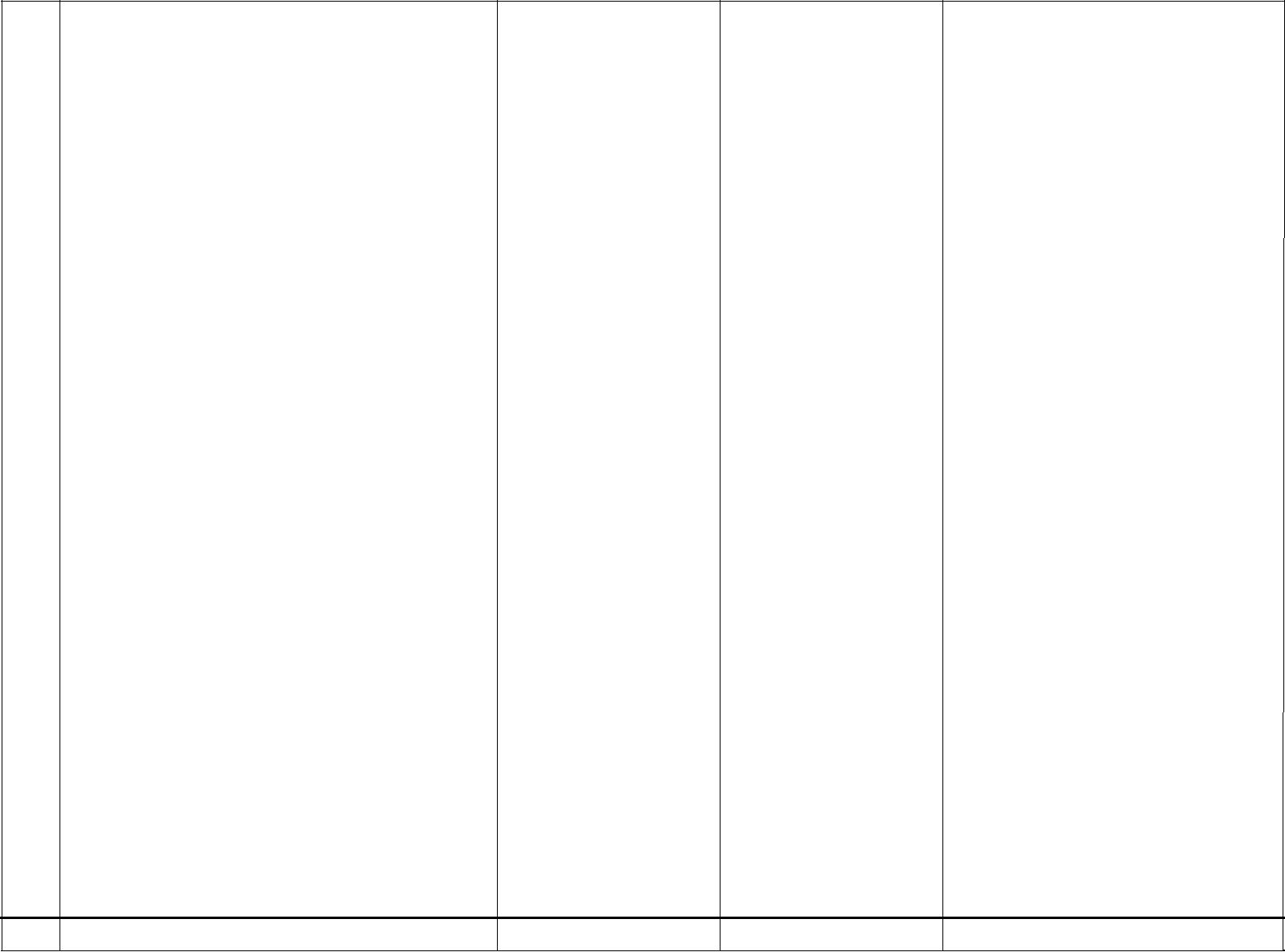 2.1.5.Обеспечение безопасности жизнедеятельности детей и сотрудниковПриведение в соответствие ФГОС ДО системы работы по обеспечению безопасности жизнедеятельности детей и сотрудников, охране труда (ФГОС ДО п. 3.3.4, п.п. 6, п. 3.4.1).2.2. Обеспечение равных возможностей для полноценного развития каждого ребенка в период дошколь-ного детства, объединения обучения и воспитания в целостный образовательный процесс Цели:Создание организационного обеспечения реализации федерального государственного образовательного стандарта дошкольного образования (План действий («дорожная карта»)по обеспечению ФГОС ДО ДОО ) Организация условий для приведения в соответствие требованиям ФГОС ДО :2.2.1. Организация оказания платных образовательных услуг, Платных услуг в дошкольном учреждении не оказывается.2.2.2. Организация развивающей предметно –– пространственной средыЦели:Организация необходимой предметно-пространственной развивающей образовательной среды с учѐтом требований п.3.3. «Требования к развивающей предметно – пространственной среде» ФГОС ДО.Обновление содержания предметно-пространственной развивающей образовательной среды по всем направ-лениям, предусмотренным Программой развития ДОО для обеспечения максимальной реализации образова-тельного потенциала пространства группы, а также территории, возможности общения и совместной деятельности детейРеализация мероприятий «Дорожной карты» по обновлению содержания ДО в соответствии реализации ФГОС ДО2.2.4. Организация инновационной деятельности в образовательном процессе.«Апробация игровой технологии интеллектуально-творческого развития детей раннего и  дошкольного возраста «Сказочные лабиринты игры» В.В. Воскобовича в дошкольных образовательных организациях Белгородской области».2.2.5. Организация смотров-конкурсов, досуговой деятельности.2.3. Обеспечение преемственности целей, задач и содержания образования, реализуемых в рамках обра-зовательных программ.Обеспечение равных стартовых возможностей для обучения детей в образовательной организации, формирование положительного интереса к обучению, снижение адаптационного стресса, ориентирование на формирование у детей дошкольного возраста предпосылок к учебной деятельности на этапе завершения ими дошкольного образования (ФГОС ДО)2.3.1.Мониторинг развития детей, поступающих в школуВоспитатели2.4.Научно – методическое и кадровое обеспечение образовательного процессаЦели:Создание кадрового обеспечения введения федерального государственного образовательного стандартадошкольного образования; (Пландействий («дорожная карта»)по обеспечению введения ФГОС ДО МБДОУ «Детский сад "Сказка" ) .Повышение профессиональной компетентности педагогов на основе выполнения ФГОСДО п.2.11.2 (в), п.п.1, п. 3.2.6 п.п. 2, с учетом современных требований психолого-педагогической науки и технологииуправления качеством образования по направлению повышения квалификации педагогов в условияхвнедре-ния ФГОС ДО.«Создание социальной ситуации развития для участников образовательных отношений, включая создание образовательной среды, которая:способствует профессиональному развитию педагогических работников;создаѐт условия для развивающего вариативного дошкольного образования» (ФГОС 3.1.)Обеспечение условий для:профессионального развития педагогических и руководящих работников, в том числе их дополни-тельного профессионального образования;консультативной поддержки педагогических работников и родителей (законных представителей) по вопросам образования и охраны здоровья детей, в том числе инклюзивного образования (в случае его органи-зации);организационно-методического сопровождения процесса реализации Программы, в том числе во взаимодействии со сверстниками и взрослыми.» (ФГОС 3.2.6.)2.4.1. Реализация мероприятий «Дорожной карты» по обновлению содержания дошкольного образования в соответствии с требованиями ФГОС ДОИнформационное обеспечение реализации ФГОС ДО Научно-практические конференции, педагогические чтения, семинары по вопросам введения ФГОС ДО2.4.3. Открытые просмотры педагогической деятельности2.4.4.	Повышение профессионального мастерства педагоговСеминар2.4.6.Аттестация педагогических работников2.5. Формирование социокультурной среды, соответствующей возрастным, индивидуальным, психо-логическим и физиологическим особенностям детей. (Обеспечение педагогической поддержки семьи и по-вышения компетентности родителей (законных представителей). Организация социального партнерства)Цели:«Создание социальной ситуации развития для участников образовательных отношений,телей (законных представителей) в вопросах развития и образования, охраны и укрепления здоровья детей» (ФГОС ДО 1.6.)«Оказание помощи родителям (законным представителям) в воспитании детей, охране и укреп-лении их физического и психического здоровья, в развитии индивидуальных способностей и необходимой кор-рекции нарушений их развития.» (ФГОС ДО 1.7.6.)«Взаимодействие с родителями (законными представителями) по вопросам образования ребѐнка, непосредственного вовлечения их в образовательную деятельность, в том числе посредством создания обра-зовательных проектов совместно с семьѐй на основе выявления потребностей и поддержки образовательных инициатив семьи.»(ФГОС ДО 3.2.5.5.)2.5.1. Реализация мероприятий «Дорожной карты» по обновлению содержания ДО в соответствии с2.5.2.Взаимодействие с родителями (законными представителями) по вопросам образования ребѐнка, непосредственного вовлечения их в образовательную деятельность (ФГОС ДО 3.2.5.)2.5.3. Взаимодействие по обеспечению преемственности дошкольного и начального общего образованияЦель : обеспечение преемственности целей, задач и содержания образования,реализуемых в рамках обра-зовательных программ дошкольного и начального общего образования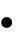 2.5.4. Система работы с социальными партнерами2.6.Создание благоприятных условий развития детей в соответствии с их возрастными и индивиду-альными особенностями, укрепление материально-технической и финансовой базыЦели:Создание нормативно-правового, методического и аналитического обеспечения реализации федераль-ного государственного образовательного стандарта дошкольного образования;(План действий («дорожная карта»)Создание информационного обеспечения введения федерального государственного образовательного стандарта дошкольного образования. (План действий («дорожная карта»)2.6.1.Реализация мероприятий «Дорожной карты» по обновлению содержания ДО в соответствии с требованиями ФГОС ДОФинансово-экономическое обеспечение введения ФГОСМониторинг финансового обеспечения реализации прав граждан на получение общедоступного и бесплатного дошкольного образования в условиях ФГОС ДО2.6.3.Модернизация, реконструкция, оснащение материально – технической базы, улучшению условий труда3.Планирование деятельностиМБДОУ «Детский сад «Сказка»на летний оздоровительный период 2020-2021 год3.1.Анализрезультатов деятельности МБДОУза летний оздоровительный период 2019-2020 учебного годатечение летнего оздоровительного периода 2018-2019 учебного года МБДОУ «Детский сад «Сказка» осуществлял свою деятельность в соответствии с планом деятельности на лето, который предусматривал организацию методической, профилактической, оздоровительной,образовательной работы, проведение различных мероприятий развлекательного характера, в том числе и с участием родителей.3.1.1. Состояние здоровья, заболеваемость, организация закаливания, рационального питания, специальной лечебно-профилактическойработы, закаливания.Перед коллективом  на летний период была поставлена цель:Создание максимально эффективных условий, способствующих оздоровлению детей, полному удовлетворению растущего организма в отдыхе, творческой деятельности и движении в летний период.Поставлены следующие задачи:Продолжить работу по сохранению и укреплению физического и психического здоровья детей.Способствовать формированию привычки к здоровому образу жизни и навыкам безопасного поведения.Способствовать развитию любознательности, познавательной активности, творчества посредством включения дошкольников в элементарную поисковую, изобразительную и музыкальную деятельность.Были созданы условия для самостоятельной двигательной деятельности детей в групповых комнатах и на участках ДОУ. Акцент был сделан на увеличении времени пребывания воспитанников на свежем воздухе, на повышении двигательной активности детей через подвижные игры, спортивные развлечения, выносной материал. Педагогами использовались прогулочные спортивные наборы для игр в волейбол, баскетбол, бадминтон. Яркость этих пособий, их разнообразие вызывало у дошкольников желание действовать с ними, что способствовало повышению у ребят ловкости, выносливости, глазомера, а также нравственно-волевых черт характера: смелости, дисциплинированности. Дети охотно работали в цветнике, на огороде, участвовали в сюжетно-ролевых играх, играх с водой и песком.Для создания безопасных условий пребывания детей в ДОУ ежедневно проверялась исправность оборудования на прогулочных площадках, осматривались участки перед прогулкой на наличие опасных для детей предметов. С наступлением жаркого периода во избежание перегрева воспитанники находились на прогулке только в головных уборах, пребывание дошкольников под прямыми лучами солнца чередовалось с играми в тени.Утренний прием, утренняя гимнастика, игровая деятельность и другие мероприятия проводились на свежем воздухе. В течение утреннего отрезка времени дети принимали воздушные и солнечные ванны. В процессе образовательной деятельности в течение дня осуществлялись закаливающие процедуры: босохождение, обширное умывание лица, шеи, рук, контрастное обливание ног, сон при открытых фрамугах без маек (одностороннее проветривание). Все оздоровительные мероприятия организовывались с учетом состояния здоровья воспитанников и их индивидуальных особенностей. Основными средствами закаливания были: солнце, воздух и вода.Старшим воспитателем осуществлялся постоянный контроль за соблюдением режима дня, питьевым режимом, обработкой песка в песочницах, ежедневным мытьем пола в теневых навесах, проведением закаливающих процедур, привитием детям культурно-гигиенических навыков, состоянием и разнообразием выносного игрового материала, выполнением натуральных норм питания.Педагоги групп ежедневно осуществляли работу по укреплению здоровья детей, профилактике соматических заболеваний, используя разнообразные приемы и средства: дорожки здоровья, нестандартное физкультурное оборудование. На территории детского сада была отремонтирована и использовалась для профилактики плоскостопия дорожка здоровья. На игровых площадках во всех группах в соответствиитребованиями СанПиН оборудованы песочницы с закрывающимися крышками. Была произведена замена песка в соответствии с требованиями СанПин.Заведующим МБДОУ проведен «Инструктаж по охране жизни и здоровья детей в летний период», «Инструктаж воспитателей по предупреждению детского дорожного травматизма», врачом-педиатром и м/с из детской консультации проведен «Инструктаж по оказанию первой доврачебной помощи детям при отравлениях ядовитыми растениями и грибами, укусах насекомых, тепловом или солнечном ударах».ВыводФизкультурно-оздоровительная работа ДОУ в летний период была нацелена на воспитание положительных эмоций, высокую двигательнуюактивность детей, свободное и непринуждѐнное взаимопонимание. Дети получили возможность проявить большую активность, самостоятельность и инициативу в действиях.Оздоровительные мероприятия на базе ДОУ прошли в полном объѐме:включены в меню салаты из овощей, фрукты, напитки и соки;все закаливающие процедуры проходили по плану;одежда детей соответствовала температурному режиму;соблюдался питьевой режим.детский травматизм в течение всего оздоровительного периода отсутствовал.результате проведѐнной летней оздоровительной работы у детей:Повысились функциональные возможности организма;Снизилась заболеваемость (по сравнению с зимним периодом);Нормализовались антропометрические показатели детей;Дети получили новые знания, повысился их интерес к окружающему миру, творчеству, познанию;Развился интерес к природе, проявились положительные эмоциональные отношения, желание беречь еѐ и заботиться о ней;Повысился интерес и желание заниматься физкультурой и спортом.3.1.2. Результаты развития детей дошкольного возраста, связанные с оценкой эффективности педагогических действийЦелью образовательного процесса явилось объединение усилия взрослых (педагогов и родителей воспитанников) по созданию условий, способствующих сохранению и укреплению физического, психического и социального здоровья воспитанников МБДОУ, эмоциональному, личностному, познавательному развитию, развитию творческих способностей детей в летний период.Планы работы с детьми были составлены педагогами по различным темам, что разнообразило пребывание детей в ДОУ, вызвало интерес, доставило особую радость. Тематика недель была разнообразной: «Ах, лето!», «Солнце, воздух и вода – наши лучшие друзья», «Цветы» и т.п. В календарных планах воспитателей отражена разнообразная игровая деятельность, комплекс мероприятий, позволяющий расширить кругозор детей для того чтобы подарить детям положительные эмоции и яркие впечатления.Воспитательно-образовательная работа с детьми в летний период была насыщенной, проводились разнообразные праздники и развлечения,ходе которых у детей закреплялись умения, навыки и развивались воображение и коммуникативные способности. Это развлечение –кукольный театр «Бабушкины сказки», день здоровья во всех возрастных группах, развлечение с малышами «В гости к солнышку».Для повышения интереса к исследовательской деятельности у детей, вовлечение их в практическую деятельность по выращиванию культурных огородных растений воспитатели создали на территории детского сада небольшой огород. Дошкольники совместно с взрослыми во время прогулок могли наблюдать за выращиванием моркови, лука, петрушки, укропа, подсолнечника, кабачков.Реализация тематических недель позволила не только грамотно спланировать и организовать работу всего коллектива, но и обеспечить развитие индивидуальных возможностей и способностей детей, создать психологический комфорт пребывания детей в ДОУ.Проводилась опытно-экспериментальная деятельность по изучению свойств воды, песка, ветра.Игры с песком и сооружение построек из него – одно из самых увлекательных занятий в летнее время, поэтому воспитанники всех возрастных групп с удовольствием поучаствовали в конкурсе на лучшую поделку из песка. А результатом явилось пополнение знаний о его свойствах.Во время летнего периода продолжалось взаимодействие с социумом. Были организованы совместные мероприятия с библиотекой, музеем имени Адмирала Касатонова. Были проведены совместные мероприятия.После дневного сна педагогами организовывался процесс слушания детьми произведений художественной и познавательной литературы, направленной на развитие читательских интересов детей, умения слушатьпередавать прочитанное. Летний период представлял собой уникальную возможность для планирования дел по художественно-эстетическому развитию (беседы; оформление передвижной выставки «Здравствуй лето»– рисование, лепка, аппликация, поделки из природного и бросового материала, конкурс рисунков на асфальте). Такая деятельность не толькоспособствовала развитию интереса каждого ребенка к изобразительному творчеству, но и дала возможность для проявления познавательной активности, инициативы и развития самостоятельности каждого ребенка.3.1.3Анализ научно-методического обеспечения образовательного процессаРеализация задач на летний оздоровительный период осуществлялась через разнообразные формы методической работы: тематические консультации, выставки литературы, презентации, инструктажи. С целью оказания методической помощи педагогам по вопросу организации летнейоздоровительной	работы	с	детьми.	Старшим	воспитателем	проведеныконсультации: «Особенности планирования воспитательно-образовательного процесса в летний период с учетом ФГОС», «Экспериментирование летом», «Подготовка и организация летних праздников и развлечений, целевых прогулок и экскурсий, организаций выставок детского творчества», оформление рекомендаций «Организация летней оздоровительной работы в ДОУ»; «Организация закаливания в летний период»; инструктором по физической культуре - «Формы оздоровительных мероприятий в летний период».помощь воспитателям по организации летней оздоровительной работы в методическом кабинете была организована выставка методической и художественной литературы для организации сезонной образовательной работы с воспитанниками, подготовлены методические пособия, проведены консультации с воспитателями по планированию и организации работы с детьми в летний период.следующем учебном году в летний оздоровительный период необходимо:1.Продолжать пополнение методического кабинета литературой и пособиями для работы в летний оздоровительный период в условиях реализации ФГОС ДО.2.Обеспечить образовательное пространство МБДОУ научно-методической литературой с учетом новых эффективных педагогических систем, средствами для реализации индивидуальных способностей всех участников образовательного процесса.2.Воспитателям группы раннего возраста и младшей группы активизировать работу по применению игрового оборудования в совместной деятельности взрослого и детей.3.1.4. Анализ системы работы с родителями по обеспечению педагогической поддержки семьи и повышения компетентности родителей (законных представителей) несовершеннолетних обучающихся в вопросах развития образования, охраны и укрепления здоровья детей.Для реализации плана работы на летний оздоровительный период были намечены задачи по взаимодействию с семьями воспитанников:познакомить родителей вновь прибывших детей с особенностями физического, социально-личностного, познавательного и художественно-эстетического развития детей дошкольного возраста и адаптации их к условиям дошкольного учреждения;-повышать педагогическую культуру родителей в вопросах развитиявоспитания детей;-пропагандировать положительный опыт семейного воспитания;-осуществлять адаптационные меры при переходе детей из домашней среды в ДОУ;-сплачивать родительский коллектив;-устанавливать доверительные отношения между семьей и ДОУ.На протяжении всего летнего оздоровительного периода родители являлись самыми активными участниками наших мероприятий: помогалиобустройстве участков ДОУ, их озеленении, участвовали в выставке рисунков, фотовыставке, развлечениях, конкурсах.Для повышения уровня информированности родителей в каждой возрастной группе был оформлен информационный стенд, на котором рассматривались вопросы воспитания и оздоровления детей в летний период, консультации по охране жизни и здоровья детей и безопасному отдыху на водоемах, также проводились индивидуальные консультации специалистов по всем, возникающим вопросам. Для родителей вновь поступающих детей были предложены консультации «Адаптация детей к условиям детского сада», «Что должен уметь ребенок при поступлении в детский сад».Вывод: объединение усилий взрослых (сотрудников МБДОУ и родителей) по созданию условий, способствующих оздоровлению детского организма в летний, дало положительные результаты: низкая заболеваемость, положительный эмоциональный настрой, активная совместная деятельность.В дальнейшем необходимо продолжать поиск новых форм активного взаимодействия с родителями воспитанников, повышать их компетентность в вопросах оздоровления детей в летний период, устанавливать партнерские отношения.3.1.5. Создание благоприятных условий развития детей в соответствии с их возрастными и индивидуальными особенностями, результативностьадминистративно-хозяйственной деятельности, оценка материально-технических и медико-социальных условий пребывания детей в МБДОУ.Одним из важнейших условий организации образовательного процесса в летний оздоровительный период является правильная организация развивающей предметно-пространственной среды. В детском саду имеются прогулочные игровые площадками для каждой возрастной группы, которые оборудованы теневыми навесами, песочницами, гимнастическими лестницами и другим необходимым спортивным и игровым оборудованием.Для детей и родителей на территории МБДОУ оборудована зона отдыха, где в летнее время дети вместе с родителями имеют возможность провести время у искусственного водоема, отдохнуть у фитогрядки.На территории МБДОУ оборудована экологическая тропа из 11 объектов. На учебно-опытном участке детям представлена широкая возможность для наблюдения и экспериментирования. Для этого оборудована метеоплощадка, имеется огород. Оформлены таблички с указанием посадочных культур. Заложен питомник для разведения хвойников, туй.Территория МБДОУ украшена различными декоративными фигурами. Высажены можжевельники, декоративный кустарник, расположенные на европейском газоне. В цветниках, кроме роз высажены рассада агератума, петунии, многолетники.За летний период большое внимание уделялось подготовке к новому учебному году, ремонту помещений МБДОУ. Продолжалась работа поблагоустройству территории. Было покрашено и отремонтировано оборудование на участках. Финансовое обеспечение МБДОУ осуществлялось из средств муниципального бюджета, а также из внебюджетных источников. В следующем году необходимо продолжить работу по созданию современной образовательной среды на игровых площадках, направленной на развитие двигательных и игровых умений дошкольников, творческой деятельности.Методической	службой	МБДОУ	проводились	мероприятия,способствующие повышению профессиональной компетентности педагогов по рациональному использованию оборудования и зонального деления территории МБДОУ. Дети совместно с родителями охотно принимали участие в мероприятиях, проводимых на территории детского сада. В рамках каждой тематической недели, были проведены праздники, конкурсы, развлечения, что позволило закрепить с детьми пройденный материал учебного года по всем образовательным областям. Также были организованы различные познавательные беседы, труд в цветнике и огороде, наблюдения в природе.Фотоматериалы и информация о проведенных мероприятиях размещалась в родительских уголках и на официальном сайте МБДОУ в разделе «Новости».Таким образом, оценивая материально-технические и медико-социальные условия МБДОУ, можно сделать вывод, что:1.В МБДОУ были созданы удовлетворительные условия для осуществления полноценного летнего отдыха воспитанников: по охране жизни и здоровья детей, предупреждению травматизма, укреплению физического и психического здоровья, организации и проведению образовательного процесса и развлекательных мероприятий.2.Методической	службой	проводилась	работа,	способствующаяповышению профессиональной компетентности педагогов по использованию условий развития детей в соответствии с их возрастными и индивидуальными особенностями на территории МБДОУ.3.Дети совместно с родителями охотно принимали участие в различных мероприятиях образовательного и развлекательного характера.рамках каждой тематической недели, были проведены праздники, конкурсы, развлечения, что позволило закрепить с детьми материал по всем образовательным областям.4.Фотоматериалы и информация о проведенных мероприятиях размещались в родительских уголках и на официальном сайте МБДОУ в разделе «Новости».3.2.Планирование работы МБДОУ на летний оздоровительный период 2020-2021  учебного годаЦель: сохранение и укрепление физического и психического здоровья детей с учетом их индивидуальных особенностей, удовлетворение потребностей растущего организма в отдыхе, творческой деятельности и движении.Задачи:Создать условия, обеспечивающие охрану жизни и укрепление здоровья детей, предупреждение заболеваемости и травматизма.Создавать  условия  для   закаливания  детей,  используя  благоприятныесамостоятельности, инициативности, любознательности и познавательной активности в различных образовательных областях.Расширять  и  уточнять  доступные  детям  знания  и  представления  обобъектах природы и природных явлениях, формировать основы экологической культуры.Проводить осуществление педагогического и санитарного просвещения родителей по вопросам воспитания и оздоровления детей в летний период.Ожидаемые результаты:Повышение функциональных возможностей организма.Снижение заболеваемости.Повышение интереса к окружающему миру, познанию, творчеству.Повышение интереса и желания заниматься физкультурой, спортом и вести здоровый образ жизни.3.2.1. Обеспечение здоровья и здорового образа жизни, охраны и укрепления физического и психического здоровья детей, их эмоционального благополучиядля глаз3.2.2. Обеспечение равных возможностей для полноценного развития каждого ребенка в период дошкольного детства, объединение обучения и воспитания в целостный образовательный процессИюль3.2.3. Научно-методическое и кадровое обеспечение образовательного процесса. Повышение профессиональной компетентности педагоговКонтроль и руководство3.2.5. Создание благоприятных условий развития детей в соответствии с их возрастными и индивидуальными особенностями, укрепление материально-технической и финансовой базы МБДОУ№ п/пНазвания группНаполняемость групп1.Группа раннего возраста «Пчелки»142.Младшая группа «Непоседы»163.Средняя группа «Всезнайки»194.Старшая - подготовительная группа «Звездочки»	19	5.Разновозрастная группа9Группы здоровья2018-2019 учебный год2018-2019 учебный год2019-2020 учебный год2019-2020 учебный годГруппы здоровьяАбсолютные цифры%Абсолютные цифры%Д I49604457Д II30362735Д III3467,8Д IV-0-0№п/пПоказатели201820192020 (5 мес)1Среднесписочный состав8277782Количество пропусков2846315032323Число пропусков  по болезни3522691464Число пропусков на 1 ребёнка (д/дней)3541415.Заболеваемость на 1 ребенка4,343,51,8Структура заболевания2018-2019 год2019-2020 годОРВИ, ОРЗ89Бронхит46Ветрянаяоспа71Грипп--Пневмония--Ангина21Отит--Стоматит--Назофарингит, тонзиллит, Фарингит, ринит510Аллергический дерматит-1Стрептодермия--Аденоиды--Прочие34Группа Заболеваемость (в д/д)Функционирование (в %)Группа раннего возраста3,159,92 младшая группа2,368,5Средняя группа0,566,5Старшая группа 0,2360,2Разновозрастная группа395,5Средний показатель по учреждению1,870,12№ п/пМероприятияДатаУровеньУчастникиРезультаты1.Конкурс детских вокальных коллективов «Пою тебе мой край родной»Декабрь 2019г.МуниципальныйКоллектив воспитанников3 место2.Конкурс «Остаться бы в лете»  Журнал «Большая переменка»Сентябрь 2019г.РегиональныйЯшин Егор 2 место3.Конкурс «Остаться бы в лете»  Журнал «Большая переменка»Сентябрь 2019г.РегиональныйДавыдова София3 место4.Семейный конкурс «Самый вкусный витаминный салат»Ноябрь 2019 г.Муниципальный Есин АлександрКизилова Мирослава2 место3 место5.Выставка-конкурс новогодних букетов «Зимняя фантазия»Декабрь 2019г.МуниципальныйКалашник Назар3 место6.Конкурс елочных игрушек «Рождественский ларец», ном. «Библейский персонаж», «Рождественское угощениеДекабрь 2019г.Муниципальный Бочанова КсенияПавленко Вероника2 место2 место7.Конкурс детского рисунка «Ларец новогодних чудес»Декабрь 2019г.Муниципальный Очатовская ДаринаНерубенко КсенияОчатовская Дарина 1 место1 место2 место8.Конкурс новогодних букетов и композиций «Новогодняя сказка»Декабрь 2019г.Муниципальный Доценко Мария1 место9.Районный конкурс исследовательский работ и творческих проектов «Я – исследователь»Март 2020г.МуниципальныйОчатовская Дарина1 место10.Районный конкурс рисунков «Полезная и вредная еда»Март 2020г.Муниципальный Иванишин НазарКозлов Кирилл2 место3 место11.Районный конкурс плакатов «Витамины на столе в детском саду и в семье воспитанников»Январь 2020г.Муниципальный Остапенко ЕгорЧеркашин Тимофей2 место3 место12.районный конкурс «8  марта – День особый»Март 2020 г.Муниципальный Полянская АринаКозлов КириллМоскаленко Алиса3 место3 место2 место13.Районный конкурс «Радость души моей» «Пасхальные мотивы»Май 2020 г.Муниципальный Носкова КираДоценко МарияБотезату Кирилл3 место2 место1 место14. Районный конкурс «Радость души моей» «Великая победа»Май 2020 г.Муниципальный Иванова АлександраИванов Дмитрий3 место3 место№Основные показателиКоличество,%1.Образовательный уровень педагогического  состава (чел./%):9 чел. -100%- высшее образование;5 чел. -55 %- среднее   специальное образование;4 чел.- 45%Обучаются заочно в НИУ БелГУ1 чел. – 10%2.Квалификационные характеристики педагогического  состава (чел. %) имеют:9 чел. -100%- высшую категорию;-- первую категорию;6 чел. –66 %- вторую категорию;--соответствие занимаемой должности2 чел. –22,5 %- без категории1 чел. – 11,5%3.Количество  педагогов, имеющих: почетное звание «Заслуженный учитель РФ»;- почетное звание «Народный учитель РФ»;-отраслевые награды;1 чел. – 11,1% государственные награды и премии;-4.Повышение     квалификации педагогического состава:Проходили повышение квалификации                   в ОГАОУ ДПО «БелИРО» (чел./ %)  в 2018-2019г г.3 чел. -33,3%Проходили повышение квалификации                   дистанционно  (чел./ %)  2019-2020 г. 3 чел.-33,3%Возраст20-30 лет30-40 лет40-50 лет50 и более летКоличество1323%11,133,322,233,3Стаждо 5 летот 5 до 10 летот 10 до 25 летот 25 лет и вышеКоличество3114%33,311,111,144,4№ п/пМероприятияДатаУровеньУчастникиРезультаты1Районная выставка-конкурс «Цветы как призвание…»Октябрь 2019г.Муниципальный Варжавинова Н.В.2 место2.Районный конкурс «Живые истоки»Октябрь 2019г.Муниципальный Варжавинова Н.В.3 место2Районный конкурс детского творчества «Радость души моей» номинация «Дари добро»Май 2019г.МуниципальныйСелюкова И. Н. Рахимова С.Н.Победитель 1 место3Районный конкурс «Радость души моей» ном. «Пасхальные мотивы»Май 2019г.Муниципальный Поспелова А.В.1 место4Районный конкурс «Зимняя сказка». Номинация «Дошкольные образовательные учреждения»Январь 2020г.МуниципальныйКоллектив ДОУ2 место5Районный конкурс «Мини-огород на подоконнике – круглый год»Февраль 2020г.МуниципальныйВаржавинова Н.В. Черкашина Д.Д. Победитель2 место6Районный конкурс «Кодекс дружелюбного общения»Май 2020г.МуниципальныйВасина Т.И.Рахимова С.Н.Черкашина Д.Д.3 место№ п/пДатаФ.И.О. педагогаТема публикацииУровень1.Июнь 2020г.Рахимова С.Н., Чернова Р.Ю.По сказочным лабиринтам игрыРегиональный БелИРО2.Август 2020 г.Селюкова И.Н.Роль семьи в подготовке детей к школеМуниципальный № п/пДатаФ.И.О. педагогаТема выступленияМероприятие1Август 2020г.Васина Т.И. заведующаяАвгустовская секция для руководителей№ п/пКритерии№ п/пКритерииКол-во%1.Всего детей:771001.Из них:	                  сирот01.Инвалидов002.Всего семей:661002.Из них:               полных5583,32.Неполных1116,62.Многодетных1116,62.инвалидов (родителей)11.52.беженцев 002.группы риска002.матери-одиночки102.Опека02.Малообеспеченные3857,53.Социальный состав: 3.Служащие1913,83.Рабочие3021,83.ИТР64,33.Предприниматели03.Неработающие1611,64.Образовательный ценз:4.высшее образование107,34.средне-специальное4432,14.среднее (общее)128,74.Непол   неполное среднее0Всего родителейВсего родителей137100УчреждениеСовместно решаемые задачиФормы взаимодействияОГБОУ «Беленихинская СОШ им. Касатонова»Обеспечение преемственности в обучении и воспитанииЭкскурсии в школу; знакомство с учителем; совместные мероприятияДетская консультацияГрамотное руководство здоровьесберегающей деятельностью в ДОУВстречи с педиатром, консультацииМодельная сельская библиотекаПриобщение детей к культуре чтения художественной литературы, формирование представлений о правилах поведения в общественных местах.Творческие мероприятия, совместные праздники, творческие конкурсы, викторины, занятия.Модельный дом культурыПриобщение детей к творчеству, участие в концертахТворческие мероприятия, совместные праздникиЦели:Цели:качественное сопровождение «формирования общей культуры личности детей, в том числе ценно-качественное сопровождение «формирования общей культуры личности детей, в том числе ценно-качественное сопровождение «формирования общей культуры личности детей, в том числе ценно-качественное сопровождение «формирования общей культуры личности детей, в том числе ценно-качественное сопровождение «формирования общей культуры личности детей, в том числе ценно-качественное сопровождение «формирования общей культуры личности детей, в том числе ценно-качественное сопровождение «формирования общей культуры личности детей, в том числе ценно-стей здорового образа жизни,развитияих социальных,нравственных,эстетических,интеллектуальных,фи-стей здорового образа жизни,развитияих социальных,нравственных,эстетических,интеллектуальных,фи-стей здорового образа жизни,развитияих социальных,нравственных,эстетических,интеллектуальных,фи-стей здорового образа жизни,развитияих социальных,нравственных,эстетических,интеллектуальных,фи-стей здорового образа жизни,развитияих социальных,нравственных,эстетических,интеллектуальных,фи-стей здорового образа жизни,развитияих социальных,нравственных,эстетических,интеллектуальных,фи-стей здорового образа жизни,развитияих социальных,нравственных,эстетических,интеллектуальных,фи-стей здорового образа жизни,развитияих социальных,нравственных,эстетических,интеллектуальных,фи-стей здорового образа жизни,развитияих социальных,нравственных,эстетических,интеллектуальных,фи-стей здорового образа жизни,развитияих социальных,нравственных,эстетических,интеллектуальных,фи-стей здорового образа жизни,развитияих социальных,нравственных,эстетических,интеллектуальных,фи-зических качеств, …» (ФГОС ДО 1.6.6)зических качеств, …» (ФГОС ДО 1.6.6)зических качеств, …» (ФГОС ДО 1.6.6)зических качеств, …» (ФГОС ДО 1.6.6)зических качеств, …» (ФГОС ДО 1.6.6)«создание социальной ситуацииразвития для участников образовательных отношений, включая созданиеразвития для участников образовательных отношений, включая созданиеразвития для участников образовательных отношений, включая созданиеразвития для участников образовательных отношений, включая созданиеразвития для участников образовательных отношений, включая созданиеразвития для участников образовательных отношений, включая созданиеобразовательной среды, которая:образовательной среды, которая:образовательной среды, которая:образовательной среды, которая:1) гарантирует охрану и укрепление физического и психического здоровья детей;1) гарантирует охрану и укрепление физического и психического здоровья детей;1) гарантирует охрану и укрепление физического и психического здоровья детей;1) гарантирует охрану и укрепление физического и психического здоровья детей;1) гарантирует охрану и укрепление физического и психического здоровья детей;1) гарантирует охрану и укрепление физического и психического здоровья детей;1) гарантирует охрану и укрепление физического и психического здоровья детей;2) обеспечивает эмоциональное благополучие детей…» (ФГОС ДО3.1.)2) обеспечивает эмоциональное благополучие детей…» (ФГОС ДО3.1.)2) обеспечивает эмоциональное благополучие детей…» (ФГОС ДО3.1.)2) обеспечивает эмоциональное благополучие детей…» (ФГОС ДО3.1.)2) обеспечивает эмоциональное благополучие детей…» (ФГОС ДО3.1.)2) обеспечивает эмоциональное благополучие детей…» (ФГОС ДО3.1.)2) обеспечивает эмоциональное благополучие детей…» (ФГОС ДО3.1.)2) обеспечивает эмоциональное благополучие детей…» (ФГОС ДО3.1.)2) обеспечивает эмоциональное благополучие детей…» (ФГОС ДО3.1.)2) обеспечивает эмоциональное благополучие детей…» (ФГОС ДО3.1.)2) обеспечивает эмоциональное благополучие детей…» (ФГОС ДО3.1.)2) обеспечивает эмоциональное благополучие детей…» (ФГОС ДО3.1.)2) обеспечивает эмоциональное благополучие детей…» (ФГОС ДО3.1.)2) обеспечивает эмоциональное благополучие детей…» (ФГОС ДО3.1.)создание  достаточных  материально-технических  условий  реализации  основной  образовательнойсоздание  достаточных  материально-технических  условий  реализации  основной  образовательнойсоздание  достаточных  материально-технических  условий  реализации  основной  образовательнойсоздание  достаточных  материально-технических  условий  реализации  основной  образовательнойсоздание  достаточных  материально-технических  условий  реализации  основной  образовательнойсоздание  достаточных  материально-технических  условий  реализации  основной  образовательнойсоздание  достаточных  материально-технических  условий  реализации  основной  образовательнойпрограммы включающих в себя требования, определяемыепрограммы включающих в себя требования, определяемыепрограммы включающих в себя требования, определяемыепрограммы включающих в себя требования, определяемыепрограммы включающих в себя требования, определяемыепрограммы включающих в себя требования, определяемыев соответствии с санитарно- эпидемиологиче-в соответствии с санитарно- эпидемиологиче-в соответствии с санитарно- эпидемиологиче-скими правилами и нормативами (ФГОС ДО п. 3.5.1);скими правилами и нормативами (ФГОС ДО п. 3.5.1);скими правилами и нормативами (ФГОС ДО п. 3.5.1);скими правилами и нормативами (ФГОС ДО п. 3.5.1);скими правилами и нормативами (ФГОС ДО п. 3.5.1);скими правилами и нормативами (ФГОС ДО п. 3.5.1);2.1.1.Улучшение качества медицинского обслуживания2.1.1.Улучшение качества медицинского обслуживания2.1.1.Улучшение качества медицинского обслуживания2.1.1.Улучшение качества медицинского обслуживания2.1.1.Улучшение качества медицинского обслуживания2.1.1.Улучшение качества медицинского обслуживания2.1.1.Улучшение качества медицинского обслуживания№Содержание деятельностиСодержание деятельностиСроки,Сроки,КонтрольОтветственныеОтветственные1.1.Реализация системы оздоровления посред-Реализация системы оздоровления посред-Реализация системы оздоровления посред-Реализация системы оздоровления посред-ством регулярного выполнения оптималь-ством регулярного выполнения оптималь-ством регулярного выполнения оптималь-ством регулярного выполнения оптималь-ных комплексов оздоровительных и зака-ных комплексов оздоровительных и зака-ных комплексов оздоровительных и зака-ных комплексов оздоровительных и зака-Эпизодический, предупреди-Эпизодический, предупреди-ливающих процедур для каждой группы вливающих процедур для каждой группы вливающих процедур для каждой группы вливающих процедур для каждой группы втельный контроль.тельный контроль.соответствии с санитарно-соответствии с санитарно-соответствии с санитарно-сентябрь,сентябрь,Взаимоконтроль в режиме дняВзаимоконтроль в режиме дняэпидемиологическими правилами и нормамиэпидемиологическими правилами и нормамиэпидемиологическими правилами и нормамиэпидемиологическими правилами и нормамист. воспитательст. воспитательст. воспитатель(педагоги)2.2.Диагностика и комплексная оценка состоя-Диагностика и комплексная оценка состоя-Диагностика и комплексная оценка состоя-Октябрь, апрель;Октябрь, апрель;Октябрь, апрель;Оперативный контрольОперативный контрольния здоровья детейния здоровья детейврач,врач,(Заведующий)(Заведующий)3.3.Мониторинг состояния здоровья детей.Мониторинг состояния здоровья детей.Мониторинг состояния здоровья детей.ежемесячноежемесячноАнализ заболеваемости, травматизма вАнализ заболеваемости, травматизма вАнализ заболеваемости, травматизма вДОУ.ДОУ.врач, воспитателиврач, воспитателиврач, воспитателиОтчет на совещаниях при заве-Отчет на совещаниях при заве-дующей, педсоветедующей, педсоветеВоспитателиВоспитателиУглубленный медосмотр иУглубленный медосмотр и4.4.антропометрической обследование детейантропометрической обследование детейантропометрической обследование детейоктябрьоктябрьАнализ полученных данных наАнализ полученных данных наврач,врач,совещании при заведующем,совещании при заведующем,общий отчет на родительскихобщий отчет на родительскихсобраниях5.5.Сотрудничество с детской поликлиникой,Сотрудничество с детской поликлиникой,Сотрудничество с детской поликлиникой,ноябрь, март; мед-ноябрь, март; мед-ноябрь, март; мед-Оперативный контрольОперативный контрольвстреча со специалистамивстреча со специалистамислужбаслужба(Заведующий)(Заведующий)6.6.Контроль своевременной вакцинации иКонтроль своевременной вакцинации иКонтроль своевременной вакцинации ив течен. года;  врач,в течен. года;  врач,в течен. года;  врач,Оперативный контрольОперативный контрольВитаминизацииВитаминизации(Заведующий)(Заведующий)7.7.Профилактическая работа с педагогами иПрофилактическая работа с педагогами иПрофилактическая работа с педагогами и1 раз в квартал мед-1 раз в квартал мед-1 раз в квартал мед-Оперативный, предупредитель-Оперативный, предупредитель-родителями («Школа Неболейки»)родителями («Школа Неболейки»)родителями («Школа Неболейки»)служба, специалисты,служба, специалисты,служба, специалисты,ный контроль.ный контроль.ВоспитателиВоспитателиВоспитатели8.8.Прохождение курсовой подготовкиПрохождение курсовой подготовкиПрохождение курсовой подготовкиПо плану ГУОПо плану ГУОПо плану ГУООперативный контрольОперативный контрольобслуживающего персоналаобслуживающего персонала(Заведующий)(Заведующий)2.1.2. Организация рационального питания2.1.2. Организация рационального питания2.1.2. Организация рационального питания2.1.2. Организация рационального питания2.1.2. Организация рационального питания№№СодержаниеСроки,Сроки,КонтрольдеятельностиОтветственныеОтветственные1.1.Производственное совещание по вопросамПроизводственное совещание по вопросамПроизводственное совещание по вопросамдекабрь,Протокол, реализация рекомен-Протокол, реализация рекомен-организации питания детейорганизации питания детейЗаведующийЗаведующийдацийЗавхоз2.КонтрольКонтрольрегулярноОперативный контроль (Заве-Оперативный контроль (Заве-организации питания,ЗавхозЗавхоздующий)разнообразия менюврач, ст. вос-льврач, ст. вос-львитаминизации,калорийности пищи3.3.Отчет об организации питания детей передОтчет об организации питания детей передОтчет об организации питания детей перед1 раз в квартал1 раз в кварталОперативный контрольОперативный контрольродителями.родителями.Завхоз(Заведующий)(Заведующий)4.Консультация для педагогов и родителейКонсультация для педагогов и родителейНоябрьЭпизодический, предупреди-Эпизодический, предупреди-«Как сохранить здоровье ребенка»«Как сохранить здоровье ребенка»тельный контрольтельный контроль(Заведующий)(Заведующий)5.Организация диетического питания для де-Организация диетического питания для де-в течение годаПредупредительный контрольПредупредительный контрольтей, согласно показаниям и рекомендациямтей, согласно показаниям и рекомендациямЗавхоз(Заведующий)(Заведующий)ВрачаВрача6.Совещание при заведующем «Эффектив-Совещание при заведующем «Эффектив-сентябрь, март;Протокол, реализация рекомен-Протокол, реализация рекомен-ность организации питания в ДОУ»ность организации питания в ДОУ»ЗавхозДацийПовар7.Организация витаминных днейОрганизация витаминных днейв течение годаОперативный контрольОперативный контрольЗавхозврач, старший воспитатель, за-врач, старший воспитатель, за-воспитатели;Ведующий8.Расширение картотеки блюд и технологи-Расширение картотеки блюд и технологи-сентябрь, декабрь;сентябрь, декабрь;Эпизодический, предупреди-Эпизодический, предупреди-ческих картческих картповар,тельный контрольтельный контроль(Заведующий)(Заведующий)9.Уроки здорового питания для старших до-Уроки здорового питания для старших до-в теч. года воспитате-в теч. года воспитате-Эпизодический, предупреди-Эпизодический, предупреди-ШкольниковШкольниковли, повартельный контроль (Заведующий,тельный контроль (Заведующий,старший воспитатель)старший воспитатель)Выполнение сезонного 10-ти дневного10МенюЗавхозЗаведующийЗаведующий2.1.3. Физкультурно – оздоровительные мероприятия и закаливание2.1.3. Физкультурно – оздоровительные мероприятия и закаливание2.1.3. Физкультурно – оздоровительные мероприятия и закаливание2.1.3. Физкультурно – оздоровительные мероприятия и закаливание2.1.3. Физкультурно – оздоровительные мероприятия и закаливание2.1.3. Физкультурно – оздоровительные мероприятия и закаливание2.1.3. Физкультурно – оздоровительные мероприятия и закаливание№СодержаниеСрокиОтветственныеОтветственныеКонтрольдеятельности1.Организация оздоровительного режимаОрганизация оздоровительного режимаСогласно цикло-Прогулки продолжительностью до4ча-Воспитатели,Воспитатели,-Прогулки продолжительностью до4ча-В течение годаинструктор поинструктор пограмме контролясов в день, включающие подвижные  игры,сов в день, включающие подвижные  игры,Физкультуре(Заведующий,пешеходныепрогулки,оздоровительныепешеходныепрогулки,оздоровительныестарший воспита-ГимнастикиГимнастикитель)-  Соблюдение мероприятий по улучшению-  Соблюдение мероприятий по улучшениюадаптационного периода у  вновь поступаю-адаптационного периода у  вновь поступаю-щих детей, долго отсутствовавших детей по-щих детей, долго отсутствовавших детей по-сле пропусков по болезни или отпуска роди-сле пропусков по болезни или отпуска роди-ТелейТелейСпортивные развлечения, праздники, неделиСпортивные развлечения, праздники, неделии дни здоровья, туристические походы.и дни здоровья, туристические походы.2.Организация двигательной активности сОрганизация двигательной активности сОрганизация двигательной активности сВ течениеЭпизодический,преобладанием циклических упражненийпреобладанием циклических упражненийГодавоспитатели,воспитатели,предупредительныйФормирование правильной осанки и навыковФормирование правильной осанки и навыковинструктор поинструктор поКонтрольрационального дыханиярационального дыханияфизкультуре, муз-физкультуре, муз-(Заведующий,-Упражнения в бегеРуководительРуководительстарший воспита--Гимнастика дыхательных мышцтель)-  Приучение к правильному дыханию-  Приучение к правильному дыханию-Правильная постановка пения3.Реализация системы эффективного зака-Реализация системы эффективного зака-Реализация системы эффективного зака-В течениеЭпизодический,ливания:ливания:Годавоспитатели,воспитатели,предупредительный-Облегчѐнная форма одеждыинструктор поинструктор поКонтроль-Босохождение, массаж стопФизкультуреФизкультуре(Заведующий,-Сухое растирание стопстарший воспита--Поглаживающий массажтель)-Сквозное проветривание-Полоскание полости рта-  Мытьѐ рук до локтя-  Мытьѐ рук до локтя4.Оздоровительные мероприятия:Оздоровительные мероприятия:В течениеВоспитателиВоспитателиЭпизодический, преду-Годапредительный контроль-  Ионизация воздуха люстрой Чижевского-  Ионизация воздуха люстрой ЧижевскогоГодапредительный контроль-  Ионизация воздуха люстрой Чижевского-  Ионизация воздуха люстрой ЧижевскогоГода(Заведующий,-Использование фитонцидов лука, чеснока(Заведующий,-Использование фитонцидов лука, чеснокастарший воспитатель)-Фиточаи5.Мобилизация защитных сил организмаВ течениевоспитатели,Эпизодический, преду-годапредительный контроль-  С-витаминизация 3-го блюдагодапредительный контроль-  С-витаминизация 3-го блюдагода(Заведующий,(Заведующий,- смазывание слизистой носа оксолиновой мазьюПо графикуВоспитателистарший воспитатель)6.Использование развивающих формоздо-В течениеВ течениеВоспитатели, ин-Эпизодический, пре-ровительной работыгодагодаструктор по физ-дупредительный кон-культуре, педаго-троль (Заведующий,ги-специалисты,старший воспитатель)ги-специалисты,Мероприятия с детьмиМероприятия с детьмиМероприятия с детьмиМероприятия с детьмиМероприятия с детьмиМероприятия с детьми№СодержаниеСрокиСрокиОтветственныеконтрольдеятельности1.Объединяющие игры в адаптационный периодОбъединяющие игры в адаптационный периодОбъединяющие игры в адаптационный периодиюнь - ок-июнь - ок-ВоспитателиОперативный контроль,тябрьтябрьпосещение мероприятий(Заведующий,старший воспитатель)2.Дни здоровьяДни здоровья1 раз в квар-1 раз в квар-Инструктор по физ-талталкультуре, воспитатели3.Спортивные досугиСпортивные досуги1 раз в месяц1 раз в месяц1 раз в месяцИнструктор по физ-культуре,  воспитате-ли4.Развлечения:Развлечения:Инструктор по физ-«Спорт – залог здоровья»«Спорт – залог здоровья»сентябрьсентябрькультуре,  воспитате-ли5.«Самый быстрый»ноябрьноябрьИнструктор по физ-культуре,  воспитате-ли6.«Зимняя спартакиада»«Зимняя спартакиада»январьянварьСт. воспитатель, вос-(спортивный праздник совместно со школьни-(спортивный праздник совместно со школьни-(спортивный праздник совместно со школьни-питатели, учителя(спортивный праздник совместно со школьни-(спортивный праздник совместно со школьни-(спортивный праздник совместно со школьни-школыками)ками)7.« Защитники отечества»« Защитники отечества»февральфевральИнструктор по физ-культуре,  воспитате-ли«Спортивные игры»«Спортивные игры»Инструктор по8«Спортивные игры»«Спортивные игры»МартМартФизической культуре8.«Путешествие в космос»«Путешествие в космос»апрельапрельИнструктор по физ-культуре,  воспитате-ли9.Прогулки по тропе здоровьяПрогулки по тропе здоровьяв течениев течениеВоспитателигодагодаВ течениеВ течение10Мероприятия с кадетамиГодаГодаВоспитателиАналитический контрольАналитический контрольАналитический контрольАналитический контрольАналитический контрольАналитический контроль№СодержаниеСрокиСрокиОтветственныеИтоговыйДеятельностидокумент,контроль1.Анализ уровня заболеваемостиЕжемесячноЕжемесячноЕжемесячноВоспитатели группВоспитатели группОтчет на педагогиче-Отчет на педагогиче-ском советеском совете2.Мониторинг проведения оздорови-Январь-Январь-Январь-Отчет на педагогиче-Отчет на педагогиче-тельных мероприятий с детьмиМайском советеском советепедагогическое обследование детей,3.поступающих в школуМайВрач,Врач,ЗаполнениеЗаполнениеПедагог-психолог,Педагог-психолог,карт развития детейкарт развития детейвоспитатели,воспитатели,учителя-логопедыучителя-логопеды4.Мониторинг эффективности здоровь-АпрельАпрельАпрельАналитическиеАналитическиеесберегающей деятельности МБДОУврач,врач,материалыматериалыпедагог-психологпедагог-психолог5.Тестирование и анкетирование педа-В течение годаВ течение годаВ течение годапедагог-психологпедагог-психологАнализАнализгогов и родителей:документациидокументацииТематика:(Заведующий,(Заведующий,- измерение уровня адаптации;старший воспитатель)№СодержаниеСрокиОтветственныеКонтроль, итоговыйДеятельностидокумент1.Модернизация условий для органи-Модернизация условий для органи-сентябрьст.воспитатель,Оперативный контроль (Заве-зации спортивных игр на прогулкезации спортивных игр на прогулкевоспитателидующий,старший воспитатель)2.2.Смотр-конкурс условий обеспече-Смотр-конкурс условий обеспече-октябрьст.воспитатель,Справка, приказния эмоционального благополучияния эмоционального благополучияв группахвоспитатели3.3.Проведение психогимнастики, ре-Проведение психогимнастики, ре-в теч. годалаксациивоспитатели;посещение мероприятий (Заве-воспитатели;дующий,старший воспитатель)4.4.Организация деятельности ком-Организация деятельности ком-сентябрь-майплекса психологического сопрово-плекса психологического сопрово-посещение мероприятий (Заве-ждениядующий,старший воспитатель)5.5.Консультации для воспитателей поКонсультации для воспитателей посентябрь-майадаптации и психологическомуадаптации и психологическомупосещение мероприятийкомфорту ребенка; по сближениюкомфорту ребенка; по сближению(Заведующий,детей друг с другом;профессио-старший воспитатель)нальнымзатруднения м в общении сзатруднения м в общении сродителями; по взаимодействию сродителями; по взаимодействию сдетьми, имеющими поведенческиедетьми, имеющими поведенческиеособенности; по возрастным осо-особенности; по возрастным осо-бенностям детей7.7.Консультированиеродителей   по сентябрь-майродителей   по сентябрь-майпедагог-запросам и проблемам детейзапросам и проблемам детейпсихологпосещение мероприятий (Заве-дующий, старший воспита-тель)№СодержаниеСрокиОтветственныеИтоговыйДеятельностидокумент1.Организация работы комиссии поСентябрьЗаведующийаналитическиеохране жизни и здоровья детей иматериалыСотрудников2.Инструктаж по охране труда на ра-согласно требовани-Заведующий,журнал инструк-бочих местах:Ямст. воспитатель,тажейпо пожарной безопасности;зам. зав. ХРпо охране жизни и здоровья3.Обеспечение сотрудников спецоде-по мере необходи-зам. зав. ХРаналитическиеждой и средствами индивидуальнойМостиматериалыЗащиты4.Подготовка ДОУ к работе в зимнихоктябрь-ноябрьзам. зав. ХРотчет на произв.Условияхсовещании5.Тренинги по эвакуации при ЧС, уг-1 раз в кварталзаведующийПротоколы про-розе терактасотрудники,ведения6.Проведение занятий по безопасно-Ежеквартальнозам.зав.ХРжурналсти с сотрудниками ДОУпосещений7.Проведение производственного со-ЯнварьзаведующийПротоколвещания по охране труда и безопас-ности. (Анализ работы по обеспече-нию охраны труда и безопасностисотрудников)8.Контроль выполнения инструкцийПериодическиЗаведующий,Аналитическиеи правил внутреннего распорядкасогласно цикло-зам.зав. ХР,материалыГрамместарший воспита-тель9.Практические занятия по правиламв теч. Годазам. зав. ХРВедениепожарной безопасностижурнала10.Организация работы добровольнойсентябрь, январь.зам. зав. ХРакты проверкипожарной дружины11.Организация своевременного про-ЕжеквартальноЗаведующийАналитическиехождения медосмотровматериалы12.Проверка огнетушителей, контрольсогласно требовани-зам. зав. ХРакты проверкиза работой электропроводки, по-Ямжарной сигнализации, отопления13.Проверка выполненияРекомендаций МО РФ «О макси-ПериодическиЗаведующий, стар-Аналитическиемальной нагрузке на детей дошко-согласно цикло-ший воспитательМатериалыльного возраста в организованныхграммеформах обучения»Обеспечения соответствия размеровпериодическиЗаведующая Аналитическиемебели антропометрическим дан-согласно цикло-  МедсестраМатериалыным детей, маркировки;грамме14.Проверка выполнения коллективно-ежеквартальноЗаведующий,Аналитическиего договораПредседатель ПКМатериалы15.Прохождение сотрудниками заня-в течение годаЗаведующий,Аналитическиетий техминимума, гигиеническогозам.зав.ХРМатериалыОбучения16.Составление графика отпусковдекабрьЗаведующий,График отпусковПредседатель ПК17.ИнвентаризацияПо графику отделаЗаведующий,Акты инвентари-учета материальныхзам.зав.ХР, ст. вос-Зацииценностей управле-Питательния образованияобразовательного процесса, обеспечивающего «формирование общей культуры личности де-тей,образовательного процесса, обеспечивающего «формирование общей культуры личности де-тей,образовательного процесса, обеспечивающего «формирование общей культуры личности де-тей,образовательного процесса, обеспечивающего «формирование общей культуры личности де-тей,образовательного процесса, обеспечивающего «формирование общей культуры личности де-тей,образовательного процесса, обеспечивающего «формирование общей культуры личности де-тей,образовательного процесса, обеспечивающего «формирование общей культуры личности де-тей,образовательного процесса, обеспечивающего «формирование общей культуры личности де-тей,втом  числеценностей  здорового  образа  жизни,  развития  их  социальных,  нравственных,  эстетических,ценностей  здорового  образа  жизни,  развития  их  социальных,  нравственных,  эстетических,ценностей  здорового  образа  жизни,  развития  их  социальных,  нравственных,  эстетических,ценностей  здорового  образа  жизни,  развития  их  социальных,  нравственных,  эстетических,интеллектуальных,физических качеств,инициативности,самостоятельностиинтеллектуальных,физических качеств,инициативности,самостоятельностиинтеллектуальных,физических качеств,инициативности,самостоятельностиинтеллектуальных,физических качеств,инициативности,самостоятельностии ответственности ребѐнка,и ответственности ребѐнка,формирования предпосылок учебной деятельности» (ФГОС 1.6.6)формирования предпосылок учебной деятельности» (ФГОС 1.6.6)формирования предпосылок учебной деятельности» (ФГОС 1.6.6)формирования предпосылок учебной деятельности» (ФГОС 1.6.6)«построения образовательной деятельности на основе индивидуальных особенностей каждо-го«построения образовательной деятельности на основе индивидуальных особенностей каждо-го«построения образовательной деятельности на основе индивидуальных особенностей каждо-го«построения образовательной деятельности на основе индивидуальных особенностей каждо-го«построения образовательной деятельности на основе индивидуальных особенностей каждо-го«построения образовательной деятельности на основе индивидуальных особенностей каждо-го«построения образовательной деятельности на основе индивидуальных особенностей каждо-го«построения образовательной деятельности на основе индивидуальных особенностей каждо-горебенка,при  котором  сам  ребенок  становится  активным  в  выборе  содержания  своегообразования,ста-ребенка,при  котором  сам  ребенок  становится  активным  в  выборе  содержания  своегообразования,ста-ребенка,при  котором  сам  ребенок  становится  активным  в  выборе  содержания  своегообразования,ста-ребенка,при  котором  сам  ребенок  становится  активным  в  выборе  содержания  своегообразования,ста-ребенка,при  котором  сам  ребенок  становится  активным  в  выборе  содержания  своегообразования,ста-ребенка,при  котором  сам  ребенок  становится  активным  в  выборе  содержания  своегообразования,ста-новится субъектом образования (индивидуализация дошкольного образования)»(ФГОС 1.4.2)новится субъектом образования (индивидуализация дошкольного образования)»(ФГОС 1.4.2)новится субъектом образования (индивидуализация дошкольного образования)»(ФГОС 1.4.2)новится субъектом образования (индивидуализация дошкольного образования)»(ФГОС 1.4.2)новится субъектом образования (индивидуализация дошкольного образования)»(ФГОС 1.4.2)«содействия и сотрудничества детей и взрослых, признание ребенка полноценным участником (субъектом)«содействия и сотрудничества детей и взрослых, признание ребенка полноценным участником (субъектом)«содействия и сотрудничества детей и взрослых, признание ребенка полноценным участником (субъектом)«содействия и сотрудничества детей и взрослых, признание ребенка полноценным участником (субъектом)«содействия и сотрудничества детей и взрослых, признание ребенка полноценным участником (субъектом)«содействия и сотрудничества детей и взрослых, признание ребенка полноценным участником (субъектом)«содействия и сотрудничества детей и взрослых, признание ребенка полноценным участником (субъектом)«содействия и сотрудничества детей и взрослых, признание ребенка полноценным участником (субъектом)образовательных отношений»(ФГОС 1.4.3)образовательных отношений»(ФГОС 1.4.3)образовательных отношений»(ФГОС 1.4.3)«формированияпознавательных интересов и познавательных действий ребенка в различных видах«формированияпознавательных интересов и познавательных действий ребенка в различных видах«формированияпознавательных интересов и познавательных действий ребенка в различных видахдеятельности» (ФГОС 1.4.7)деятельности» (ФГОС 1.4.7)создания условий развития ребенка, открывающих возможности для его позитивной социали-создания условий развития ребенка, открывающих возможности для его позитивной социали-создания условий развития ребенка, открывающих возможности для его позитивной социали-создания условий развития ребенка, открывающих возможности для его позитивной социали-создания условий развития ребенка, открывающих возможности для его позитивной социали-создания условий развития ребенка, открывающих возможности для его позитивной социали-создания условий развития ребенка, открывающих возможности для его позитивной социали-создания условий развития ребенка, открывающих возможности для его позитивной социали-зации,его личностного развития,развития инициативы и творческих способностей на основе сотрудничестзации,его личностного развития,развития инициативы и творческих способностей на основе сотрудничестзации,его личностного развития,развития инициативы и творческих способностей на основе сотрудничестзации,его личностного развития,развития инициативы и творческих способностей на основе сотрудничестзации,его личностного развития,развития инициативы и творческих способностей на основе сотрудничест-васо взрослыми и сверстниками и соответствующим возрасту видам деятельности» (ФГОС 2.4.)со взрослыми и сверстниками и соответствующим возрасту видам деятельности» (ФГОС 2.4.)со взрослыми и сверстниками и соответствующим возрасту видам деятельности» (ФГОС 2.4.)со взрослыми и сверстниками и соответствующим возрасту видам деятельности» (ФГОС 2.4.)со взрослыми и сверстниками и соответствующим возрасту видам деятельности» (ФГОС 2.4.)создания развивающей образовательнойсреды, которая представляет собой систему условий социализациисреды, которая представляет собой систему условий социализациисреды, которая представляет собой систему условий социализациии индивидуализации детей» (ФГОС 2.4.)и индивидуализации детей» (ФГОС 2.4.)и индивидуализации детей» (ФГОС 2.4.)МероприятияМероприятияСрокиОтветственныйОжидаемый результатОжидаемый результатОзнакомление и использование методи-Ознакомление и использование методи-Ознакомление и использование методи-Постояннозаведующий,Корректировкасодер-ческихрекомендацийМинобрнаукист. воспитатель,жания основной обра-жания основной обра-России о базовом уровне оснащенностиРоссии о базовом уровне оснащенностиРоссии о базовом уровне оснащенностизовательнойпрограм-зовательнойпрограм-средствами обучения в соответствии ссредствами обучения в соответствии ссредствами обучения в соответствии смы дошкольного обра-мы дошкольного обра-требованиями ФГОС ДОтребованиями ФГОС ДОПостояннопедагогизования.Учетметодических рекомендаций приметодических рекомендаций приСоздание  предметно-Создание  предметно-оснащении МБДОУ «Детский садоснащении МБДОУ «Детский садоснащении МБДОУ «Детский сад«Сказка»«Сказка»пространственнойпространственнойКорректировка разделов основной обра-Корректировка разделов основной обра-Корректировка разделов основной обра-среды в соответствии ссреды в соответствии сзовательной  программызовательной  программыдошкольногоТребованиямиФГОСобразования с учетом базовой оснащен-образования с учетом базовой оснащен-образования с учетом базовой оснащен-ДОностиразвивающейпредметно-формирование бюдже-формирование бюдже-пространственной среды.пространственной среды.та на очередной фи-та на очередной фи-Учетметодических рекомендаций приметодических рекомендаций принансовый год с учетомнансовый год с учетомформировании бюджетаформировании бюджетана очереднойМетодическихреко-финансовый годфинансовый годМендацийАнализ организации развивающей пред-Справка, выступление на1метно-пространственной средыСентябрьСтарший воспитательпедагогическом часе2.Пополнение оборудования и совершен-октябрьВоспитателиСамоанализствования развивающей предметно-пространственной среды в соответствиис возрастными и индивидуальными осо-бенностями развития детей ( на основерезультатов анализа)3.Модернизация содержания средыдекабрьВоспитатели4.Обеспечение оборудования и материаловфевральВоспитателиМатериалы оператив-для самостоятельной деятельности до-ного контроляшкольников и развития проектной дея-Тельности5.Оформление итогов реализации темати-В течениеВоспитателиОперативный контрольческих периодовгода(старший воспитатель,заведующий)6.Оформление выставок работ детей и ро-В течениеВоспитатели, педаго-Оперативный контрольДителейгодаги7.Систематическое обновление сайтаВ течениеПедагогиОперативный контрольМБДОУгода(заведующий)Оформление выставок работ детей иродителей в групповых помещениях иВ течениеОперативный контроль8фойе ДОУгодаВоспитатели(заведующий)Обновление экологической тропы, тропы9ЗдоровьяАпрель-июньВоспитателиАнализ№Содержание деятельностиСроки Ответственные Итоговый документ1Оснащение предметно-пространственной среды Сентябрь 2020-май 2021г.Воспитатели, старший воспитатель2Разработка и апробация системы занятий, игр и упражнений в группе раннего возраста Ноябрь 2019-апрель 2021г.Воспитатели, старший воспитательКонспекты НОД3Проведение диагностики интеллектуально-творческих способностей дошкольников Май 2021г.Старший воспитательПриказ№Содержание деятельностиСрокиОтветственныеИтоговый доку-Мент1.Подготовка  и участие в профессио-ОктябрьСтарший воспитательПриказнальных конкурсах педагогов«Воспи-татель года», «Педагогическое призвание»татель года», «Педагогическое призвание»2.Подготовка материалов и участие в му-НоябрьПриказниципальном этапе конкурса исследо-вательских проектов «Я-исследователь»Воспитатели3.Смотр-конкурс «Организация речевойНоябрьСтарший воспитательСправкасреды в группе»Физкультурные досуги, праздники, дниИнструктор по4ЗдоровьяСентябрь-майфизической культуреПланыМузыкально-художественные праздники,5РазвлеченияСентябрь - майМуз.руководительПланыИтоговые мероприятия, досуги всоответствии с тематическим6ПланированиемСентябрь – майВоспитателиПриказ7Конкурс поделок  «Краски осени»ОктябрьВоспитателиПриказСмотр-конкурс снежных фигур «Снежная8фантазия»ЯнварьВоспитателиПриказ8Конкурс «Радость души»АпрельВоспитателиПриказПодготовка и участие в муниципальных и9региональных творческих конкурсахСентябрь - майВоспитателиПриказ2.2.6.Реализация системы внутренней оценки качества дошкольного образования2.2.6.Реализация системы внутренней оценки качества дошкольного образования2.2.6.Реализация системы внутренней оценки качества дошкольного образования2.2.6.Реализация системы внутренней оценки качества дошкольного образования(мониторинг, кон-(мониторинг, кон-троль, самоаудит, самообследование)троль, самоаудит, самообследование)№Содержание деятельностиИтоговыйСрокиОтветственныеДокументАналитическиематериалы, реко-Формирование внутренней системызаведующий,мендации, сооб-оценки качества образованияВ течение годаст. воспитательщение на педсо-ВеетеТематический контрольОктябрь-ноябрьЗаведующий,Справка, обсуж-«Формирование коммуникативной культуры дошкольников»ст. воспитательдение на педаго-«Формирование коммуникативной культуры дошкольников»гическом совете«Формирование коммуникативной культуры дошкольников»«Формирование коммуникативной культуры дошкольников»СамообследованиеФевральзаведующий,Аналитическиест. воспитательматериалы, реко-мендации, сооб-щение на педсо-Вете№СодержаниеСрокиОтветственныеИтоговыйДеятельностиДокумент1.Мониторинг состояния здоровья и забо-Ежемесячномед.служба, педа-Аналитические мате-леваемости будущих первоклассниковгог-психологРиалы2.Диагностика физического развитияСентябрь,Инструктор поАналитические мате-МайФизкультуреРиалы3.Педагогический мониторингСентябрь,Воспитатели,Аналитические мате-Майпедагоги-Риалыспециалисты,ст. воспитатель4.Диагностика психологической готовно-октябрьПедагог-психологотчет на педсоветести к обучению школеМарт5.Организация обследования детей с на-Ноябрь, мартУчителя-логопедыАналитические мате-рушениями речиРиалы6.Педагогическая диагностикаМартВоспитатели, спе-со-(М.И.Кузнецовой, Е.Э.Кочуговой, подЦиалистыобщение на педсоветеред. Л.Е.Журовой)9.Итоговая диагностикаМайВоспитатели, спе-отчет на педсоветеЦиалисты2.3.2. Организация2.3.2. Организацияобразовательной работы в подготовительной к школе группеобразовательной работы в подготовительной к школе группеобразовательной работы в подготовительной к школе группе№СодержаниеСрокиОтветственныеконтрольДеятельности1.Организация психологического и медицинско-Организация психологического и медицинско-в теч. годапедагог-психолог, ме-Оперативныйго сопровождения будущих первоклассниковго сопровождения будущих первоклассниковдицинская службаконтрольРеализация образовательного процессаРеализация образовательного процессаРеализация образовательного процессаРеализация образовательного процессав подготовительных к школе группах св подготовительных к школе группах св подготовительных к школе группах св подготовительных к школе группах сучѐтом требований ФГОС ДО разделаучѐтом требований ФГОС ДО раздела2.III (целевых ориентиров)III (целевых ориентиров)В теченииВ теченииВоспитателиВоспитателиОперативныйОперативныйОперативныйУчебногоУчебногогодагодаКонтрольКонтрольКонтрольФронтальная проверка старшей –Фронтальная проверка старшей –3ПодготовительнойПодготовительнойВ течениеВ течениеВоспитатели,Воспитатели,ОперативныйОперативныйОперативныйГруппыГруппыУчебногоУчебногоКонтрольКонтрольКонтрольГодаГодаОрганизация медицинскогоОрганизация медицинскогоВ теченииВ течениисопровождения будущихсопровождения будущихучебногоучебногоПервоклассниковПервоклассниковгодагодамедицинская службамедицинская служба(врач-педиатр, м/с(врач-педиатр, м/с4детской консультации)детской консультации)детской консультации)детской консультации)Организация работы с детьми по развитиюОрганизация работы с детьми по развитиюОрганизация работы с детьми по развитиюОрганизация работы с детьми по развитиюВ теченииВ теченииСправка,Справка,Справка,интереса к учебной деятельностиинтереса к учебной деятельностиучебногоучебногоВоспитатели,Воспитатели,обсуждение наобсуждение наобсуждение нагодагодапедагоги-специалисты,педагоги-специалисты,педагоги-специалисты,педагоги-специалисты,ПедагогическомПедагогическомПедагогическомпедагоги школыпедагоги школыСоветеСоветеСовете5Организация работы по снижениюОрганизация работы по снижениюВ теченииВ теченииВоспитатели,Воспитатели,Справка,Справка,Справка,адаптационного стрессаадаптационного стрессаучебногоучебногопедагоги-специалисты,педагоги-специалисты,педагоги-специалисты,педагоги-специалисты,обсуждение наобсуждение наобсуждение нагодагодапедагоги школыпедагоги школыПедагогическомПедагогическомПедагогическомСоветСоветСовет62.3.3. Мероприятия для детей, педагогов,2.3.3. Мероприятия для детей, педагогов,2.3.3. Мероприятия для детей, педагогов,2.3.3. Мероприятия для детей, педагогов,2.3.3. Мероприятия для детей, педагогов,родителейродителейСодержание деятельностиСрокиСрокиСрокиОтветственныеКонтроль,итоговый№№документ1.День ЗнанийДень ЗнанийСентябрьСентябрьСентябрьВоспитателиВоспитателиВоспитателиОтчет на педсо-Отчет на педсо-Отчет на педсо-Экскурсия в школуЭкскурсия в школуВещанииВещанииВещании2.Открытое посещение занятий в ДОУ,Открытое посещение занятий в ДОУ,Ноябрь, мартНоябрь, мартНоябрь, мартНоябрь, мартСтарший воспита-Старший воспита-Старший воспита-АналитическиеАналитическиеАналитическиеТельТельТельматериалы, вы-материалы, вы-материалы, вы-ступление наступление наступление напедсовещаниипедсовещаниипедсовещании3.3.Рекомендации по подготовке детей кРекомендации по подготовке детей кв течение годав течение годав течение годав течение годапедагог-психолог,педагог-психолог,педагог-психолог,ОперативныйОперативныйОперативныйпоступлению в школупоступлению в школупоступлению в школувоспитатели группвоспитатели группконтроль, печат-контроль, печат-контроль, печат-КомпенсирующейКомпенсирующейные материалыные материалыные материалыНаправленностиНаправленности4.Анкетирование «Готов ли Ваш ребенок кАнкетирование «Готов ли Ваш ребенок кАнкетирование «Готов ли Ваш ребенок кОктябрьОктябрьпедагог-психологпедагог-психологАнализ, рекомен-Анализ, рекомен-Анализ, рекомен-школе?»школе?»школе?»дации,дации,дации,5.«Психология преемственности»-«Психология преемственности»-«Психология преемственности»-ЯнварьЯнварьпедагог-психологпедагог-психологОперативныйОперативныйОперативныйКонсультацияКонсультацияКонсультацияконтроль, печат-контроль, печат-контроль, печат-ные материалыные материалыные материалы6.Групповые родительские собранияГрупповые родительские собранияГрупповые родительские собранияМартМартВоспитатели, педа-Воспитатели, педа-ПротоколыПротоколыПротоколы«На школьном пороге»«На школьном пороге»«На школьном пороге»гог-психологгог-психолог7.Консультация «Адаптация дошкольникаКонсультация «Адаптация дошкольникаКонсультация «Адаптация дошкольникаапрельапрельпедагог-психологпедагог-психологОперативныйОперативныйОперативныйв школе»в школе»в школе»контроль, печат-контроль, печат-контроль, печат-ные материалыные материалыные материалы8.Экскурсии и целевые прогулки в школуЭкскурсии и целевые прогулки в школуЭкскурсии и целевые прогулки в школуЕжеквартальноЕжеквартальноЕжеквартальноЕжеквартальноСтарший воспита-Старший воспита-Отчет на педсо-Отчет на педсо-Отчет на педсо-тель, воспитателитель, воспитателиВещанииВещанииВещании9.Совместные мероприятия с детьми-Совместные мероприятия с детьми-Совместные мероприятия с детьми-по плану работыпо плану работыпо плану работыпо плану работыСтарший воспита-Старший воспита-ОперативныйОперативныйОперативныйШкольникамиШкольникамиШкольникамисо школойсо школойсо школойсо школойтель, воспитателитель, воспитателиКонтрольКонтрольКонтроль10.10.Рекомендации для родителей будущихРекомендации для родителей будущихРекомендации для родителей будущихпо плану работыпо плану работыпо плану работыпо плану работыСтарший воспита-Старший воспита-ОперативныйОперативныйОперативныйпервоклассников на сайте ДОУпервоклассников на сайте ДОУпервоклассников на сайте ДОУсо школойсо школойсо школойсо школойтель,тель,КонтрольКонтрольКонтрольпедагог-психолог,педагог-психолог,МероприятияМероприятияСрокиОтветственныйОжидаемыйРезультатОрганизационное обеспечение реализации ФГОС ДООрганизационное обеспечение реализации ФГОС ДООрганизационное обеспечение реализации ФГОС ДООрганизационное обеспечение реализации ФГОС ДООрганизация участия педагогических иОрганизация участия педагогических изаведующий,Повышение качества до-руководящих работников в авторских ин-руководящих работников в авторских ин-Августст. воспитатель,школьного образованияформационно-консультационных семина-формационно-консультационных семина-формационно-консультационных семина-рах по примерным основным образова-рах по примерным основным образова-тельным программам дошкольного обра-тельным программам дошкольного обра-тельным программам дошкольного обра-зования, включенным в Федеральный ре-зования, включенным в Федеральный ре-естр примерных образовательных про-естр примерных образовательных про-грамм, используемых в образовательномграмм, используемых в образовательномграмм, используемых в образовательномпроцессе в соответствии с ФГОС ДОпроцессе в соответствии с ФГОС ДОИспользование примерных образователь-Использование примерных образователь-2020-заведующий,Повышение качества до-ных программ, находящихся в федераль-ных программ, находящихся в федераль-2021гг.ст. воспитатель,школьного образованияном реестре, при разработке образователь-ном реестре, при разработке образователь-ном реестре, при разработке образователь-ной программы дошкольного образованияной программы дошкольного образованияной программы дошкольного образованияДеятельность рабочей группы по реализаДеятельность рабочей группы по реализа2020-заведующий,Повышение качества до-ции ФГОС ДО2021гг.ст. воспитатель,школьного образованияОбеспечение поэтапного повышения квалификации руководителей и педагогов ДОО по вопросамОбеспечение поэтапного повышения квалификации руководителей и педагогов ДОО по вопросамОбеспечение поэтапного повышения квалификации руководителей и педагогов ДОО по вопросамОбеспечение поэтапного повышения квалификации руководителей и педагогов ДОО по вопросамОбеспечение поэтапного повышения квалификации руководителей и педагогов ДОО по вопросамОбеспечение поэтапного повышения квалификации руководителей и педагогов ДОО по вопросамФГОС ДООрганизация  участияпедагогическихи2020-заведующий,Повышение квалифика-руководящих работников в курсовой пере-руководящих работников в курсовой пере-руководящих работников в курсовой пере-2021 гг.ст. воспитатель,ции педагогических и ру-подготовке на основе персофицированнойподготовке на основе персофицированнойподготовке на основе персофицированнойководящих работниковмодели  (накопительная,  дистанционноймодели  (накопительная,  дистанционноймодели  (накопительная,  дистанционнойблочно-модульной и др.)блочно-модульной и др.)Организация  участияпедагогическихи2020-заведующий,Повышение квалифика-руководящих работников в мероприятияхруководящих работников в мероприятиях2021 гг.ст. воспитатель,ции педагогических и ру-по межкурсовому сопровождениюпо межкурсовому сопровождениюководящих работниковИспользование лучшего педагогическогоИспользование лучшего педагогическогоИспользование лучшего педагогического2021г.заведующий,опыта педагогических работников Белго-опыта педагогических работников Белго-опыта педагогических работников Белго-ст. воспитатель,родской областиРазработка методических рекомендаций по проведению аттестации педагогических работниковРазработка методических рекомендаций по проведению аттестации педагогических работниковРазработка методических рекомендаций по проведению аттестации педагогических работниковРазработка методических рекомендаций по проведению аттестации педагогических работниковРазработка методических рекомендаций по проведению аттестации педагогических работниковРазработка методических рекомендаций по проведению аттестации педагогических работниковОрганизация участия в семинарах по про-Организация участия в семинарах по про-август 2021 гзаведующий,Качественная подготовкаведению аттестации педагогических ра-ведению аттестации педагогических ра-ст. воспитатель,к аттестации педагогиче-ботников дошкольных организацийботников дошкольных организацийских работников.Разработка рекомендаций по подготовке кРазработка рекомендаций по подготовке кРазработка рекомендаций по подготовке каттестации педагогических работниковаттестации педагогических работниковФормирование необходимой нормативнойФормирование необходимой нормативнойФормирование необходимой нормативнойВ течение годазаведующий,Нормативно-правовоедокументации по аттестации педагоговдокументации по аттестации педагоговст. воспитатель,ОбеспечениеУчет методических рекомендаций в со-Учет методических рекомендаций в со-июль 2021заведующий,Успешноепровождении педагогов в период аттеста-провождении педагогов в период аттеста-ст. воспитатель,Прохождениеции педагогических работников в целяхАттестацииустановления квалификационной катего-педагогическими работ-рии и в процессе проведения аттестации наНикамисоответствие занимаемым должностямОрганизация деятельности стажировочных площадок по сопровождению реализации ФГОС ДООрганизация деятельности стажировочных площадок по сопровождению реализации ФГОС ДООрганизация деятельности стажировочных площадок по сопровождению реализации ФГОС ДООрганизация деятельности стажировочных площадок по сопровождению реализации ФГОС ДОРаспространение актуального опыта дея-В течение годазаведующий,Изучение актуальноготельности по реализации ФГОС ДОст. воспитатель,опыта деятельностиМБДОУ по реализацииФГОС ДОИспользование потенциала и опыта тью-В течение годазаведующий,Обогащение опыта поторов по сопровождению ФГОС ДОст. воспитатель,сопровождению реализации ФГОС ДООрганизация участия педагогов в авгу-Организация участия педагогов в авгу-Организация участия педагогов в авгу-август 2020 г. ,заведующий,ПовышениеПовышениекачества  про-качества  про-качества  про-стовских секциях «Профессиональная дея-стовских секциях «Профессиональная дея-стовских секциях «Профессиональная дея-август 2021г.ст. воспитатель,ст. воспитатель,фессиональнойфессиональнойфессиональнойдеятельно-деятельно-тельность педагога втельность педагога вусловиях реализацииусловиях реализациисти педагогов  всти педагогов  всти педагогов  вУсловияхУсловияхФГОС ДО»ФГОС ДО»Реализации  ФГОС ДОРеализации  ФГОС ДОРеализации  ФГОС ДОРеализации  ФГОС ДОРеализации  ФГОС ДОФГОС ДО»ФГОС ДО»Обеспечение участияОбеспечение участияпедагогическихиВ течение годаВ течение годазаведующий,ПовышениеПовышениекачества до-качества до-качества до-руководящих работников в ежегодных ре-руководящих работников в ежегодных ре-руководящих работников в ежегодных ре-ст. воспитатель,ст. воспитатель,школьного образования вшкольного образования вшкольного образования вшкольного образования вшкольного образования вгиональных научно-практических конфе-гиональных научно-практических конфе-гиональных научно-практических конфе-условиях реализации ФГОСусловиях реализации ФГОСусловиях реализации ФГОСусловиях реализации ФГОСусловиях реализации ФГОСренциях, педагогический чтениях,ренциях, педагогический чтениях,ренциях, педагогический чтениях,ДОДОсеминарах.семинарах.Обобщение АПО на уровне МБДОУОбобщение АПО на уровне МБДОУОбобщение АПО на уровне МБДОУи2020-заведующий,Обобщенные АПО, пуб-Обобщенные АПО, пуб-Обобщенные АПО, пуб-Обобщенные АПО, пуб-Обобщенные АПО, пуб-подготовка материалов для публикации вподготовка материалов для публикации вподготовка материалов для публикации в2021 гг.ст. воспитатель,ст. воспитатель,ЛикацииЛикацииЛикацииЛикацииЛикацииСборникахСборниках2.4.2. Педсоветы2.4.2. Педсоветы№Содержание деятельностиСодержание деятельностиСодержание деятельностиСодержание деятельностиСодержание деятельностиСодержание деятельностиСрокиОтветственныеОтветственныеИтоговыйИтоговыйдокументдокумент1.Педагогический совет (установочный)Педагогический совет (установочный)Педагогический совет (установочный)Педагогический совет (установочный)Педагогический совет (установочный)Педагогический совет (установочный)Август-заведующий,заведующий,Протокол,Протокол,1 . Анализ работы за летний оздоровительный период1 . Анализ работы за летний оздоровительный период1 . Анализ работы за летний оздоровительный период1 . Анализ работы за летний оздоровительный период1 . Анализ работы за летний оздоровительный период1 . Анализ работы за летний оздоровительный периодСентябрьст.воспита-приказприказ2020 года. Итоги готовности к новому учебному году2020 года. Итоги готовности к новому учебному году2020 года. Итоги готовности к новому учебному году2020 года. Итоги готовности к новому учебному году2020 года. Итоги готовности к новому учебному году2020 года. Итоги готовности к новому учебному годутель,2.Принятие дополнений к основной общеобразовательной2.Принятие дополнений к основной общеобразовательной2.Принятие дополнений к основной общеобразовательной2.Принятие дополнений к основной общеобразовательной2.Принятие дополнений к основной общеобразовательной2.Принятие дополнений к основной общеобразовательнойпрограммы дошкольного образования ипрограммы дошкольного образования ипрограммы дошкольного образования ипрограммы дошкольного образования ирабочей программы в подготовительной групперабочей программы в подготовительной групперабочей программы в подготовительной групперабочей программы в подготовительной групперабочей программы в подготовительной групперабочей программы в подготовительной группе3. Принятие к реализации планирования деятельности3. Принятие к реализации планирования деятельности3. Принятие к реализации планирования деятельности3. Принятие к реализации планирования деятельности3. Принятие к реализации планирования деятельности3. Принятие к реализации планирования деятельностина период 2020-21 учебного года ( сентябрь 2020 г. –на период 2020-21 учебного года ( сентябрь 2020 г. –на период 2020-21 учебного года ( сентябрь 2020 г. –на период 2020-21 учебного года ( сентябрь 2020 г. –на период 2020-21 учебного года ( сентябрь 2020 г. –на период 2020-21 учебного года ( сентябрь 2020 г. –май 2021 г.)4.Принятие сетки распределения непосредственно обра-4.Принятие сетки распределения непосредственно обра-4.Принятие сетки распределения непосредственно обра-4.Принятие сетки распределения непосредственно обра-4.Принятие сетки распределения непосредственно обра-4.Принятие сетки распределения непосредственно обра-зовательной деятельности на 2020-2021 уч.годзовательной деятельности на 2020-2021 уч.годзовательной деятельности на 2020-2021 уч.годзовательной деятельности на 2020-2021 уч.годзовательной деятельности на 2020-2021 уч.годзовательной деятельности на 2020-2021 уч.год5.Принятие плана повышения квалификации на 2020-5.Принятие плана повышения квалификации на 2020-5.Принятие плана повышения квалификации на 2020-5.Принятие плана повышения квалификации на 2020-5.Принятие плана повышения квалификации на 2020-5.Принятие плана повышения квалификации на 2020-2021 уч. год. 6.Бережливые технологии как часть образовательного пространства 6.Бережливые технологии как часть образовательного пространства 6.Бережливые технологии как часть образовательного пространства 6.Бережливые технологии как часть образовательного пространства 6.Бережливые технологии как часть образовательного пространства 6.Бережливые технологии как часть образовательного пространства7. 7. 7. 7. 7. 7. 8.О зачислении в кадетский отряд воспитанников подготовительной группы.8.О зачислении в кадетский отряд воспитанников подготовительной группы.8.О зачислении в кадетский отряд воспитанников подготовительной группы.8.О зачислении в кадетский отряд воспитанников подготовительной группы.8.О зачислении в кадетский отряд воспитанников подготовительной группы.8.О зачислении в кадетский отряд воспитанников подготовительной группы.9. Принятие локальных актов9. Принятие локальных актов2.Педагогический совет на тему: « Социально-коммуникативное развитие ребенка-дошкольника»Педагогический совет на тему: « Социально-коммуникативное развитие ребенка-дошкольника»Педагогический совет на тему: « Социально-коммуникативное развитие ребенка-дошкольника»Педагогический совет на тему: « Социально-коммуникативное развитие ребенка-дошкольника»Педагогический совет на тему: « Социально-коммуникативное развитие ребенка-дошкольника»Педагогический совет на тему: « Социально-коммуникативное развитие ребенка-дошкольника»Ноябрьзаведующий,заведующий,Протокол,Протокол,Педагогический совет на тему: « Социально-коммуникативное развитие ребенка-дошкольника»Педагогический совет на тему: « Социально-коммуникативное развитие ребенка-дошкольника»Педагогический совет на тему: « Социально-коммуникативное развитие ребенка-дошкольника»Педагогический совет на тему: « Социально-коммуникативное развитие ребенка-дошкольника»Педагогический совет на тему: « Социально-коммуникативное развитие ребенка-дошкольника»Педагогический совет на тему: « Социально-коммуникативное развитие ребенка-дошкольника»ст.приказприказПедагогический совет на тему: « Социально-коммуникативное развитие ребенка-дошкольника»Педагогический совет на тему: « Социально-коммуникативное развитие ребенка-дошкольника»Педагогический совет на тему: « Социально-коммуникативное развитие ребенка-дошкольника»Педагогический совет на тему: « Социально-коммуникативное развитие ребенка-дошкольника»Педагогический совет на тему: « Социально-коммуникативное развитие ребенка-дошкольника»Педагогический совет на тему: « Социально-коммуникативное развитие ребенка-дошкольника»воспитатель,воспитатель,Доклад на тему «Формы работы с детьми дошкольного возраста по развитию социальных навыков»Доклад на тему «Формы работы с детьми дошкольного возраста по развитию социальных навыков»Доклад на тему «Формы работы с детьми дошкольного возраста по развитию социальных навыков»Доклад на тему «Формы работы с детьми дошкольного возраста по развитию социальных навыков»Доклад на тему «Формы работы с детьми дошкольного возраста по развитию социальных навыков»Доклад на тему «Формы работы с детьми дошкольного возраста по развитию социальных навыков»Справка по тематическому контролю « Изучение работы по социально-коммуникативному развитию дошкольников в группах »Справка по тематическому контролю « Изучение работы по социально-коммуникативному развитию дошкольников в группах »Справка по тематическому контролю « Изучение работы по социально-коммуникативному развитию дошкольников в группах »Справка по тематическому контролю « Изучение работы по социально-коммуникативному развитию дошкольников в группах »Справка по тематическому контролю « Изучение работы по социально-коммуникативному развитию дошкольников в группах »Справка по тематическому контролю « Изучение работы по социально-коммуникативному развитию дошкольников в группах »Мастер-класс «Использование игровых технологий для развития социальных навыков дошкольников»Мастер-класс «Использование игровых технологий для развития социальных навыков дошкольников»Решение педагогического совета.Решение педагогического совета.3.Педсовет « Физкультурно-оздоровительная работа в контексте ФГОС ДО»Педсовет « Физкультурно-оздоровительная работа в контексте ФГОС ДО»Протокол,Педсовет « Физкультурно-оздоровительная работа в контексте ФГОС ДО»Педсовет « Физкультурно-оздоровительная работа в контексте ФГОС ДО»Протокол,Педсовет « Физкультурно-оздоровительная работа в контексте ФГОС ДО»Педсовет « Физкультурно-оздоровительная работа в контексте ФГОС ДО»Февральприказ1.Анализ состояния здоровья воспитанников. Рекомендации по сохранению и укреплению здоровья ».Анализ состояния здоровья воспитанников. Рекомендации по сохранению и укреплению здоровья ».2.Итоги тематической проверки « Организация работы по физической культуре и здоровьесбережению с учетом ФГОС ДО»заведующий,Итоги тематической проверки « Организация работы по физической культуре и здоровьесбережению с учетом ФГОС ДО»заведующий,Итоги тематической проверки « Организация работы по физической культуре и здоровьесбережению с учетом ФГОС ДО»ст. воспитатель3.    Физкультурно-оздоровительная работа в контексте ФГОС ДО3.    Физкультурно-оздоровительная работа в контексте ФГОС ДО4.Разное.5Решение педагогического совета.4.Педсовет по итогам работы за 2020-2021 уч. год.Педсовет по итогам работы за 2020-2021 уч. год.Майзаведующий,Протокол,О выполнении годовых задачО выполнении годовых задачАнализ готовности выпускников ДОУ к школьномуАнализ готовности выпускников ДОУ к школьномуобучению. Итоги фронтальной проверки.обучению. Итоги фронтальной проверки.- Итоги реализации планирования деятельности на пери-- Итоги реализации планирования деятельности на пери-ст. воспитательприказод 2020-21 учебного года ( сентябрь 2020 г. – май 2021од 2020-21 учебного года ( сентябрь 2020 г. – май 2021г.)- Перспективные направления в развитии- Перспективные направления в развитииАнализ физкультурно-оздоровительной работы за годАнализ физкультурно-оздоровительной работы за годОрганизация работы в летний период.Организация работы в летний период.Утверждение планирования деятельности на летний оз-Утверждение планирования деятельности на летний оз-доровительный период 2020 года ( июнь 2021 г. – августдоровительный период 2020 года ( июнь 2021 г. – август2021 г.)2021 г.)№СодержаниеСрокиОтветственныеИтоговыйДеятельностидокументВариативные формы взаимодействия педагога с детьми (педагогические мероприятия):Вариативные формы взаимодействия педагога с детьми (педагогические мероприятия):Вариативные формы взаимодействия педагога с детьми (педагогические мероприятия):Вариативные формы взаимодействия педагога с детьми (педагогические мероприятия):1.СентябрьСелюкова И.Н..Конспект и анализОбразовательная деятельность с детьми среднего дошкольного возраста по теме «Безопасность»воспитатель,Образовательная деятельность с детьми среднего дошкольного возраста по теме «Безопасность»Образовательная деятельность с детьми среднего дошкольного возраста по теме «Безопасность»2.ОктябрьЛитвинцева С.И.Конспект и анализОбразовательная деятельность с детьми среднего дошкольного возраста по теме «Осень»Воспитатель, муз руководительОбразовательная деятельность с детьми среднего дошкольного возраста по теме «Осень»Образовательная деятельность с детьми среднего дошкольного возраста по теме «Осень»Образовательная деятельность с детьмиВарживинова Н.В., воспитательподготовительной группы по художественной деятельностиВарживинова Н.В., воспитатель3подготовительной группы по художественной деятельностиНоябрьВарживинова Н.В., воспитательКонспект и анализОбразовательная деятельность с детьми по4теме «Говори правильно».ФевральВоспитатели группКонспект и анализОбразовательная деятельность с детьми раннего возраста по теме «По тропинкам Фиолетового леса»Образовательная деятельность с детьми раннего возраста по теме «По тропинкам Фиолетового леса»5Образовательная деятельность с детьми раннего возраста по теме «По тропинкам Фиолетового леса»АпрельПоспелова А.В.Конспект и анализПедагогическое мероприятие с детьми6.с детьми раннего дошкольного возраста наОктябрьПоспелова А.В., вос-Конспект и анализОснове игровой деятельностиПитатель7.с детьми младшего дошкольного возраста наНоябрьЧернова Р.Ю.Конспект и анализоснове коммуникативной деятельностиВоспитатель8.с детьми среднего и старшего дошкольногоАпрель-майСелюкова И.Н., Литвинцева С.И.. Варжавинова Н.В.Конспект и анализвозраста на основе интеллектуально-творческой деятельности.Селюкова И.Н., Литвинцева С.И.. Варжавинова Н.В.возраста на основе интеллектуально-творческой деятельности.Селюкова И.Н., Литвинцева С.И.. Варжавинова Н.В.Семинар -практикум: " «Современные образовательные технологии»Цель: обеспечить условия для повышениякомпетентности педагогов в вопросахиспользования современных образовательныхтехнологий в педагогической практике.Семинар -практикум: " «Современные образовательные технологии»Цель: обеспечить условия для повышениякомпетентности педагогов в вопросахиспользования современных образовательныхтехнологий в педагогической практике.Семинар -практикум: " «Современные образовательные технологии»Цель: обеспечить условия для повышениякомпетентности педагогов в вопросахиспользования современных образовательныхтехнологий в педагогической практике.Семинар -практикум: " «Современные образовательные технологии»Цель: обеспечить условия для повышениякомпетентности педагогов в вопросахиспользования современных образовательныхтехнологий в педагогической практике.Январьст. воспита-ст. воспита-Методические ре-Методические ре-1.Семинар -практикум: " «Современные образовательные технологии»Цель: обеспечить условия для повышениякомпетентности педагогов в вопросахиспользования современных образовательныхтехнологий в педагогической практике.Семинар -практикум: " «Современные образовательные технологии»Цель: обеспечить условия для повышениякомпетентности педагогов в вопросахиспользования современных образовательныхтехнологий в педагогической практике.Семинар -практикум: " «Современные образовательные технологии»Цель: обеспечить условия для повышениякомпетентности педагогов в вопросахиспользования современных образовательныхтехнологий в педагогической практике.Семинар -практикум: " «Современные образовательные технологии»Цель: обеспечить условия для повышениякомпетентности педагогов в вопросахиспользования современных образовательныхтехнологий в педагогической практике.тельтелькомендациикомендации1.Семинар -практикум: " «Современные образовательные технологии»Цель: обеспечить условия для повышениякомпетентности педагогов в вопросахиспользования современных образовательныхтехнологий в педагогической практике.Семинар -практикум: " «Современные образовательные технологии»Цель: обеспечить условия для повышениякомпетентности педагогов в вопросахиспользования современных образовательныхтехнологий в педагогической практике.Семинар -практикум: " «Современные образовательные технологии»Цель: обеспечить условия для повышениякомпетентности педагогов в вопросахиспользования современных образовательныхтехнологий в педагогической практике.Семинар -практикум: " «Современные образовательные технологии»Цель: обеспечить условия для повышениякомпетентности педагогов в вопросахиспользования современных образовательныхтехнологий в педагогической практике.КонсультацииКонсультацииКонсультацииКонсультацииКонсультацииКонсультации1. Развитие связной речи с использованием пальчиковых сказок Развитие связной речи с использованием пальчиковых сказок Развитие связной речи с использованием пальчиковых сказок Развитие связной речи с использованием пальчиковых сказоксентябрьст. воспита-ст. воспита-Тезисные мате-Тезисные мате- Развитие связной речи с использованием пальчиковых сказок Развитие связной речи с использованием пальчиковых сказок Развитие связной речи с использованием пальчиковых сказок Развитие связной речи с использованием пальчиковых сказоктельтельриалы, список ре-риалы, список ре- Развитие связной речи с использованием пальчиковых сказок Развитие связной речи с использованием пальчиковых сказок Развитие связной речи с использованием пальчиковых сказок Развитие связной речи с использованием пальчиковых сказоктельтельриалы, список ре-риалы, список ре- Развитие связной речи с использованием пальчиковых сказок Развитие связной речи с использованием пальчиковых сказок Развитие связной речи с использованием пальчиковых сказок Развитие связной речи с использованием пальчиковых сказоккомендуемой ли-комендуемой ли- Развитие связной речи с использованием пальчиковых сказок Развитие связной речи с использованием пальчиковых сказок Развитие связной речи с использованием пальчиковых сказок Развитие связной речи с использованием пальчиковых сказоккомендуемой ли-комендуемой ли- Развитие связной речи с использованием пальчиковых сказок Развитие связной речи с использованием пальчиковых сказок Развитие связной речи с использованием пальчиковых сказок Развитие связной речи с использованием пальчиковых сказоктературытературы Развитие связной речи с использованием пальчиковых сказок Развитие связной речи с использованием пальчиковых сказок Развитие связной речи с использованием пальчиковых сказок Развитие связной речи с использованием пальчиковых сказок2.Формирование представлений о правилах дорожного движения у детей посредством игровой деятельностиФормирование представлений о правилах дорожного движения у детей посредством игровой деятельностиФормирование представлений о правилах дорожного движения у детей посредством игровой деятельностиФормирование представлений о правилах дорожного движения у детей посредством игровой деятельностисентябрьст. воспита-ст. воспита-Тезисные мате-Тезисные мате-Формирование представлений о правилах дорожного движения у детей посредством игровой деятельностиФормирование представлений о правилах дорожного движения у детей посредством игровой деятельностиФормирование представлений о правилах дорожного движения у детей посредством игровой деятельностиФормирование представлений о правилах дорожного движения у детей посредством игровой деятельностительтельриалы, список ре-риалы, список ре-Формирование представлений о правилах дорожного движения у детей посредством игровой деятельностиФормирование представлений о правилах дорожного движения у детей посредством игровой деятельностиФормирование представлений о правилах дорожного движения у детей посредством игровой деятельностиФормирование представлений о правилах дорожного движения у детей посредством игровой деятельностикомендуемой ли-комендуемой ли-Формирование представлений о правилах дорожного движения у детей посредством игровой деятельностиФормирование представлений о правилах дорожного движения у детей посредством игровой деятельностиФормирование представлений о правилах дорожного движения у детей посредством игровой деятельностиФормирование представлений о правилах дорожного движения у детей посредством игровой деятельноститературытературы3.« Формы и методы работы при реализации воспитательно-образовательной деятельности при помощи дистанционных технологий»« Формы и методы работы при реализации воспитательно-образовательной деятельности при помощи дистанционных технологий»« Формы и методы работы при реализации воспитательно-образовательной деятельности при помощи дистанционных технологий»« Формы и методы работы при реализации воспитательно-образовательной деятельности при помощи дистанционных технологий»ОктябрьОктябрьст. воспита-тельст. воспита-тельст. воспита-тельТезисные мате-риалы, список ре-комендуемой ли-тературыТезисные мате-риалы, список ре-комендуемой ли-тературы« Формы и методы работы при реализации воспитательно-образовательной деятельности при помощи дистанционных технологий»« Формы и методы работы при реализации воспитательно-образовательной деятельности при помощи дистанционных технологий»« Формы и методы работы при реализации воспитательно-образовательной деятельности при помощи дистанционных технологий»« Формы и методы работы при реализации воспитательно-образовательной деятельности при помощи дистанционных технологий»ОктябрьОктябрьст. воспита-тельст. воспита-тельст. воспита-тельТезисные мате-риалы, список ре-комендуемой ли-тературыТезисные мате-риалы, список ре-комендуемой ли-тературы« Формы и методы работы при реализации воспитательно-образовательной деятельности при помощи дистанционных технологий»« Формы и методы работы при реализации воспитательно-образовательной деятельности при помощи дистанционных технологий»« Формы и методы работы при реализации воспитательно-образовательной деятельности при помощи дистанционных технологий»« Формы и методы работы при реализации воспитательно-образовательной деятельности при помощи дистанционных технологий»ОктябрьОктябрьст. воспита-тельст. воспита-тельст. воспита-тельТезисные мате-риалы, список ре-комендуемой ли-тературыТезисные мате-риалы, список ре-комендуемой ли-тературы« Формы и методы работы при реализации воспитательно-образовательной деятельности при помощи дистанционных технологий»« Формы и методы работы при реализации воспитательно-образовательной деятельности при помощи дистанционных технологий»« Формы и методы работы при реализации воспитательно-образовательной деятельности при помощи дистанционных технологий»« Формы и методы работы при реализации воспитательно-образовательной деятельности при помощи дистанционных технологий»ОктябрьОктябрьст. воспита-тельст. воспита-тельст. воспита-тельТезисные мате-риалы, список ре-комендуемой ли-тературыТезисные мате-риалы, список ре-комендуемой ли-тературы4.«Профилактика гриппа»«Профилактика гриппа»«Профилактика гриппа»«Профилактика гриппа»ноябрьст. воспита-ст. воспита-Тезисные мате-Тезисные мате-«Профилактика гриппа»«Профилактика гриппа»«Профилактика гриппа»«Профилактика гриппа»тельтельриалы, список ре-риалы, список ре-«Профилактика гриппа»«Профилактика гриппа»«Профилактика гриппа»«Профилактика гриппа»комендуемой ли-комендуемой ли-«Профилактика гриппа»«Профилактика гриппа»«Профилактика гриппа»«Профилактика гриппа»комендуемой ли-комендуемой ли-«Профилактика гриппа»«Профилактика гриппа»«Профилактика гриппа»«Профилактика гриппа»тературытературы5.Организация образовательного процесса в соответствие с проектом «Бережливый детский сад»Организация образовательного процесса в соответствие с проектом «Бережливый детский сад»Организация образовательного процесса в соответствие с проектом «Бережливый детский сад»Организация образовательного процесса в соответствие с проектом «Бережливый детский сад»декабрьст. воспита-ст. воспита-Материалы высту-Материалы высту-Организация образовательного процесса в соответствие с проектом «Бережливый детский сад»Организация образовательного процесса в соответствие с проектом «Бережливый детский сад»Организация образовательного процесса в соответствие с проектом «Бережливый детский сад»Организация образовательного процесса в соответствие с проектом «Бережливый детский сад»тельтельпленияпленияОрганизация образовательного процесса в соответствие с проектом «Бережливый детский сад»Организация образовательного процесса в соответствие с проектом «Бережливый детский сад»Организация образовательного процесса в соответствие с проектом «Бережливый детский сад»Организация образовательного процесса в соответствие с проектом «Бережливый детский сад»6.Организация подвижных игр на прогулкахОрганизация подвижных игр на прогулкахОрганизация подвижных игр на прогулкахОрганизация подвижных игр на прогулкахапрельст. воспита-ст. воспита-Тезисные мате-Тезисные мате-Организация подвижных игр на прогулкахОрганизация подвижных игр на прогулкахОрганизация подвижных игр на прогулкахОрганизация подвижных игр на прогулкахтельтельриалы, список ре-риалы, список ре-комендуемой ли-комендуемой ли-тературытературыдругие формыдругие формыдругие формыдругие формыдругие формыдругие формы1.Творческие отчеты по теме самообразованияТворческие отчеты по теме самообразованияТворческие отчеты по теме самообразованияТворческие отчеты по теме самообразованияМарт,ВоспитателиВоспитателиМетодическиеМетодическиеапрельрекомендациирекомендации2.Анкетирование по итогам работы за год, вы-Анкетирование по итогам работы за год, вы-Анкетирование по итогам работы за год, вы-Анкетирование по итогам работы за год, вы-МайЗаведующийЗаведующийАналитическиеАналитическиеявление запросовявление запросовявление запросовматериалы, сооб-материалы, сооб-щение на педсове-щение на педсове-щаниищании3.Определение участников методическихОпределение участников методическихОпределение участников методическихОпределение участников методическихСентябрьСтарший вос-Старший вос-приказприказОбъединенийОбъединенийОбъединенийпитательпитатель4.Вовлечение педагогов к публикациям наВовлечение педагогов к публикациям наВовлечение педагогов к публикациям наВовлечение педагогов к публикациям наВ течение годаВ течение годаСтарший вос-Старший вос-Публикации наПубликации наСайте БелИРО «Портфель уроков»,Сайте БелИРО «Портфель уроков»,Сайте БелИРО «Портфель уроков»,«Виртуальный методический кабинет»«Виртуальный методический кабинет»«Виртуальный методический кабинет»питательпитательсайтесайте2.4.5. Изучение и распространение передового педагогического опыта работы2.4.5. Изучение и распространение передового педагогического опыта работы2.4.5. Изучение и распространение передового педагогического опыта работы2.4.5. Изучение и распространение передового педагогического опыта работы2.4.5. Изучение и распространение передового педагогического опыта работы2.4.5. Изучение и распространение передового педагогического опыта работы2.4.5. Изучение и распространение передового педагогического опыта работы2.4.5. Изучение и распространение передового педагогического опыта работы2.4.5. Изучение и распространение передового педагогического опыта работы2.4.5. Изучение и распространение передового педагогического опыта работы2.4.5. Изучение и распространение передового педагогического опыта работы№№№СодержаниеСрокиСрокиОтветственныеОтветственныеИтоговыйДеятельностидокумент1.1.Обработка материалов по само-Сентябрь-октябрьСентябрь-октябрьзаведующий,заведующий,Творческие отчетыТворческие отчетыОбразованиюФевраль-мартФевраль-мартст. воспитательст. воспитательИзучение опыта работы2.2.ВоспитателейПротокол педсоветаПротокол педсовета№№СодержаниеСодержаниеСрокиСрокиОтветственныеОтветственныеИтоговыйИтоговыйДеятельностиДеятельностиДокументДокумент1Оформление стенда в помощь аттестуемымОформление стенда в помощь аттестуемымОформление стенда в помощь аттестуемымавгуст-август-Старший воспита-Старший воспита-МатериалыМатериалыпедагогическим работникампедагогическим работникампедагогическим работникамСентябрьСентябрьТельСтендаСтенда2Ознакомление педагогов с нормативными до-Ознакомление педагогов с нормативными до-Ознакомление педагогов с нормативными до-СентябрьСентябрьЗаведующаяПротоколПротоколкументами по аттестациикументами по аттестациикументами по аттестации3.Подготовка документовПодготовка документовПодготовка документовПо мере пода-По мере пода-По мере пода-Старший воспита-Старший воспита-Представление,Представление,чи заявленийчи заявленийТельЭлкетронныйЭлкетронныйПортфолиоПортфолио4.Проведение процедуры аттестации  на соот-Проведение процедуры аттестации  на соот-Проведение процедуры аттестации  на соот-согласно графи-согласно графи-согласно графи-Председатель АКПредседатель АКветствие занимаемой должностиветствие занимаемой должностиветствие занимаемой должностику аттестации ику аттестации ику аттестации ипри возникнове-при возникнове-при возникнове-ниинеобходи-ниинеобходи-мости еѐ вне-мости еѐ вне-планогопрове-планогопрове-дениядения5Проведение заседаний аттестационной комис-Проведение заседаний аттестационной комис-Проведение заседаний аттестационной комис-Председатель АКПредседатель АКПротоколыПротоколысии МБДОУсии МБДОУсии МБДОУ6.Оформление записи в трудовую книжку пе-Оформление записи в трудовую книжку пе-Оформление записи в трудовую книжку пе-ДагоговДагоговДагоговЗаведующий2.4.7. Подбор и систематизация материалов в методическом кабинете2.4.7. Подбор и систематизация материалов в методическом кабинете2.4.7. Подбор и систематизация материалов в методическом кабинете2.4.7. Подбор и систематизация материалов в методическом кабинете2.4.7. Подбор и систематизация материалов в методическом кабинете2.4.7. Подбор и систематизация материалов в методическом кабинете2.4.7. Подбор и систематизация материалов в методическом кабинете2.4.7. Подбор и систематизация материалов в методическом кабинете2.4.7. Подбор и систематизация материалов в методическом кабинете2.4.7. Подбор и систематизация материалов в методическом кабинете№СодержаниеСрокиОтветственныеОтветственныеИтоговыйДеятельностидокумент1.Систематизация и пополнение консуль-ОктябрьОктябрьСтарший воспита-Старший воспита-Папка материаловПапка материаловтативного материала по рае-ТельТельлизации ФГОС ДО2.Систематизация материалов по Белгоро-ноябрьноябрьСтарший воспита-Старший воспита-МатериалыМатериалыДоведениюТельТель4.Пополнение видеотеки, накопление ви-В течениеВ течениеСтарший воспита-Старший воспита-Каталог материа-Каталог материа-део материала о работе ДООгодагодаТельТельлов видеотекилов видеотекиСоздание банка планов воспитателей5.групп.6. Пополнение материалов по инновационной деятельности Апробация игровой технологии «Сказочные лабиринты игры»включая создание образовательной среды, которая:включая создание образовательной среды, которая:включая создание образовательной среды, которая:обеспечивает открытость дошкольного образования;обеспечивает открытость дошкольного образования;создает условия для участия родителей (законных представителей) в образовательной дея-тельности.»создает условия для участия родителей (законных представителей) в образовательной дея-тельности.»( ФГОС ДО 3.1.)( ФГОС ДО 3.1.)«Обеспечение психолого-педагогической поддержки семьи и повышения компетентности роди-«Обеспечение психолого-педагогической поддержки семьи и повышения компетентности роди-«Обеспечение психолого-педагогической поддержки семьи и повышения компетентности роди-требованиямиФГОС ДО МБДОУ «Детский сад «Сказка»ФГОС ДО МБДОУ «Детский сад «Сказка»ФГОС ДО МБДОУ «Детский сад «Сказка»№СрокиОтветственныеОжидаемый результат№Содержание деятельностиСрокиОтветственныеИтоговыйдокумент1.Выявление уровня родительских ожиданий,СентябрьЗаведующийАнализтребований к МБДОУ, потребности семьи(анкетирование)2.Групповые родительские собранияОктябрь,заведующий,ПротоколАпрельПредседательродительского коми-тета4.Круглый стол для родителей «Укрепляем и сохраняем здоровье детей»Сентябрь ст. воспитательОтчетКруглый стол для родителей «Укрепляем и сохраняем здоровье детей»5.Мартст. воспитательМатериалыКруглый стол «»Круглый стол «»Дни открытых дверей «Давайте6.познакомимся» (длямайЗаведующийпоступающих детей).7.Консультативная помощь:В течение го-заведующий, ст. вос-— по заявке родителей;дапитатель, педагог-— проблемная;психолог, воспитате-— оперативнаяЛи9.Контроль за семьями группы рискаВ течение го-Заведующийда10.Участие родителей в работе педагогическихВ течение го-Старший воспита-СоветахдаТель11.Деятельность родительского комитетаВ течение го-ПредседательРешенияда12.Участие родителей в праздниках, досугах,В течение го-Воспитателиразвлечениях,да13.Общее родительское собрание «РазвитиемайЗаведующийПротоколречи детей, как одна иззадач Программы развития»14.Ознакомление с достижениями детей группыВ течение го-Заведующийриска по итогам текущей диагностики ( ин-дадивидуальные собеседования)15.Наглядная агитация в родительских уголкахВ течение го-Воспитателипо вопросам воспитания, обучения, коррек-даСпециалистыции16.Анализ удовлетворенности родителей каче-майЗаведующийАналитическиеством деятельности МБДОУ в рамках само-материалы,Аудитасправка№СодержаниеСрокиОтветственныеДеятельности1. Организационно-методические мероприятия1. Организационно-методические мероприятия1. Организационно-методические мероприятия1. Организационно-методические мероприятия1.1.Заключение договора по преемственности до-август-Ст. воспитательшкольного и начального общего образования.сентябрьЗам. директора ООСовместное обсуждение плана работы на уч.Психологгод. Анализ задач и путей их реализации наоснове сотрудничества.1.2Участие в педагогических советахАвгуст,Ст. воспитательфевраль,Зам. директора ООмай1.3День открытых дверей в ОУ в рамках ТКС длясентябрьСт. воспитательвоспитателей ДОУ «Первые дни ребенка вЗам. директора ООшколе: адаптационный период»Психолог1.4Круглый стол специалистов ДОО и ОО в рам-ОктябрьСт. воспитательках ТКС «Физическое развитие детей дошко-Зам. директора ООльного и младшего школьного возраста в светеучитель и инструктортребований ФГОС ДО и НОО»по физкультуре1.5Территориальный координационный совет поОктябрьСт. воспитательпреемственности (рабочие группы учителей,Зам. директора ООвоспитателей, психологов, логопедов ДОО иПсихологшколы)Информирование об индивидуальных осо-бенностях каждого ребѐнка; обсуждениеитогов готовности к обучению первоклассни-ков по результатам повторного обследования вшколе. Выработка плана мероприятий и ре-комендаций по итогам.1.6Круглый стол специалистов ДОО и ОО в рам-ОктябрьСт. воспитательЗам. директора ООках ТКС «Приемственность ДОУ и школы вучитель и инструкторсвете требований ФГОС ДО и НОО»по физкультуре1.7Взаимопосещения разноплановых мероприя-Ноябрь,Зам. директора ООтий с целью формирования общих подходовмартСт. воспитатель,реализации ФГОС ДО и НООвоспитатели,Учителя1.8Обсуждение итогов адаптации первоклассни-декабрьЗам. директора ООков. Построение программы психологическойСт. воспитательподготовки к обучению выпускников ДОУ спедагоги-психологиучетом выработанных рекомендаций рабочейгруппы ТКС1.9Совместное обсуждение результатов оценкиЯнварьЗам. директора ООуспешности обучения и динамики развитияСт. воспитатель,первоклассников.воспитатели,Анализ результатов предварительной диагно-Учителястики готовности к обучению в школе детей 6лет в ДОУ1.10Обмен опытом учителей и воспитателей вфевральЗам. директора ООприменении проектных технологий в работе сСт. воспитательдошкольниками и младшими школьниками.Дискуссия «Эффективные средства речевогоразвития детей»1.11Круглый стол «Вовлечение родителей вВоспитатели,совместную деятельность по подготовке детей кСт. воспитательшколе»Зам. директора ООПсихологическая реабилитация и результатыПсихологиуспеваемости детей с особыми образова-тельными потребностямиЛогопеды1.12Анализ результатов комплексной диагностикиапрельСт. воспитательготовности выпускников ДОУ к обучению вЗам. директора ООшколе. выявление проблемных зон и опреде-Медперсоналление возможных путей коррекции и преду-преждения выявленных затруднений с учетомтребований ФГОС к выпускникам ДОУ1.13Педагогический марафон «ПреемственностьапрельСт. воспитательреализации ФГОС ДО и НОО»Зам. директора ОО1.14Организационное совещание административ-майДиректор, заведующийных работников по координации работы1.15Анализ успешности обучения первоклассни-майСт. воспитательков в школе и психологической готовностиЗавучвыпускников ДОО. Сравнительный анализМедперсоналЗаболеваемости1.16Предварительное комплектование первыхмайСт. воспитательклассов в ОО с участием специалистов ДООЗам. директора ООПсихологи1.17Совместное планирование летней работы.майДиректор,Заведующий1.18Координация работы по преемственностимайСт. воспитательЗам. директора ООПсихологи2. Взаимодействие с детьми2. Взаимодействие с детьми2. Взаимодействие с детьми2.1Посещение торжественной линейки, посвя-СентябрьВоспитателищенной началу учебного года2.2Экскурсии и целевые прогулки в школу детейВ течениеВоспитателиподготовительной группы:годаЗнакомство со зданием школы, спортивнойПлощадкойПосещение спортивного зала, классов,библиотеки,по тематическим фойе школы2.3Ознакомления воспитанников с правиламиОктябрьСт. воспитательповедения школьников. ПриглашениеУчителявыпускников прошлых лет Чтение ирассказывание стихов о школе. Рассматриваниекартин, отражающих школьную жизнь.2.4«Первые шаги в науку» -представление буду-февральСт. воспитательщим первоклассникам творческих и исследо-Зам. директора ООвательских проектов младших школьниковУчителя2.4Организация совместных праздниковИнструктор по физ.Фестиваль спортивных игрВоспитаниюПосещение мероприятия «Прощание сУчителябукварем»музыкальный руково-«Музыкальная гостиная»музыкальный руково-Дитель2.5Определение уровня готовности выпускниковМартСт. воспитатель,ДОО к обучению в школепедагог-психолог2.6Ознакомительные встречи учителей с детьми.майСт. воспитательзачисленными в 1-е классыЗам. директора ОО3.Взаимодействие с родителями3.Взаимодействие с родителями3.Взаимодействие с родителями3.Взаимодействие с родителями3.Взаимодействие с родителями3.1Информация об особенностях ФГОС ДО иВ течениеПсихологи, воспитате-НОО и организации подготовки ребенка кгодаЛиобучению в школе в родительских уголках,сайтах ДОО и ОО (рубрика  «Для вас, родите-ли будущих первоклассников»)3.2Встреча с родителями детей первоклассников:ЯнварьСт. воспитатель«Первые трудности или как проходитЗам. директора ООадаптация детей к школе».Психологи3.3День открытых дверей для родителей и буду-мартЗам. директора ООщих первоклассников в ОУ.ПсихологЗнакомство родителей с системой образованияУчителяв начальной школе ОУ, с учебно-методическими комплектами для начальнойШколы3.4Анкетирование «Готовы ли Вы к поступлениюЯнварь, майПсихологребенка в школу?»№Содержание деятельностиСрокиОтветственныеИтоговый документВзаимодействие с библиотекойСентябрь-СтаршийДоговорМайВоспитатель1.Совместное проведение тематических встреч2.Ознакомление с фондами библиотеки3.Участие в неделе детской книгиВзаимодействие с «Беленихинская СОШ»Сентябрь-Музыкальный ру-ДоговормайКоводитель1.Проведение встреч с учащимися-выпускникамиМБДОУ2.Концертные зарисовкиПроведение встречи с Кадетами школыМероприятияСрокиСрокиОтветственныйОжидаемый результатОжидаемый результатОжидаемый результатОжидаемый результатНормативно-правовое обеспечение развития негосударственного сектораНормативно-правовое обеспечение развития негосударственного сектораНормативно-правовое обеспечение развития негосударственного сектораНормативно-правовое обеспечение развития негосударственного сектораНормативно-правовое обеспечение развития негосударственного сектораНормативно-правовое обеспечение развития негосударственного сектораОзнакомление с методическими рекомен-Ознакомление с методическими рекомен-октябрь-октябрь-заведующий,ИспользованиеИспользованиевпрактиче-Дациями Минобрнауки России по разви-Дациями Минобрнауки России по разви-ДекабрьДекабрьст. воспитательской деятельностиской деятельностиской деятельностиметодиче-тию  негосударственного сектора в до-тию  негосударственного сектора в до-2020 г.2020 г.скихрекомендацийрекомендацийМинобр-школьном образованиинаукиРоссиипоразвитиюнегосударственного сектора внегосударственного сектора внегосударственного сектора внегосударственного сектора вдошкольном образованиидошкольном образованиидошкольном образованиидошкольном образованииВнесение изменений в нормативно- пра-Внесение изменений в нормативно- пра-ПостоянноПостояннозаведующий,Локальные актыЛокальные актывовую базу (при необходимости)вовую базу (при необходимости)ст. воспитательИспользование информационного письмаИспользование информационного письмадекабрьдекабрьзаведующий,Локальные актыЛокальные акты«Изменения в нормативно-правовой и«Изменения в нормативно-правовой и2020 г.-2020 г.-ст. воспитательметодической базы по вопросам развитияметодической базы по вопросам развитияянварьянварьнегосударственного сектора дошкольногонегосударственного сектора дошкольного2021 г.2021 г.образования»Мониторинг условий реализации ФГОС ДО в МБДОУМониторинг условий реализации ФГОС ДО в МБДОУМониторинг условий реализации ФГОС ДО в МБДОУМониторинг условий реализации ФГОС ДО в МБДОУМониторинг условий реализации ФГОС ДО в МБДОУУчастие во Всероссийском мониторингеУчастие во Всероссийском мониторингеВтечениезаведующий,Материалымониторинга ус-Материалымониторинга ус-Материалымониторинга ус-Материалымониторинга ус-условий реализации ФГОС ДО: проведе-условий реализации ФГОС ДО: проведе-ГодаГодаст. воспитательловий реализации ФГОС ДОловий реализации ФГОС ДОловий реализации ФГОС ДОловий реализации ФГОС ДОние  мониторинга  условийреализацииФГОС ДО: сбор и анализ материалов мо-ФГОС ДО: сбор и анализ материалов мо-ниторингаКорректировка  «дорожнойкарты»поВтечениезаведующий,Внесение корректив в «до-Внесение корректив в «до-Внесение корректив в «до-Внесение корректив в «до-Обновлению содержания ДО вОбновлению содержания ДО всоответствии с требованиями ФГОС ДО всоответствии с требованиями ФГОС ДО вчастиГодаГодаст. воспитательрожную  карту» по обеспече-рожную  карту» по обеспече-рожную  карту» по обеспече-рожную  карту» по обеспече-создания условий с учетом результатовсоздания условий с учетом результатовнию  введения ФГОС ДО внию  введения ФГОС ДО внию  введения ФГОС ДО внию  введения ФГОС ДО вмониторингачасти создания условий с уче-части создания условий с уче-части создания условий с уче-части создания условий с уче-том результатов мониторингатом результатов мониторингатом результатов мониторингатом результатов мониторингаФормирование системы оплаты труда иВ тече-Заведующийстимулирования работниковние годаМониторингМониторингМониторингМониторингзаработной платызаработной платызаработной платыежемесячноЗаведующийЗаведующийЗаведующийпедагогическихпедагогическихпедагогическихпедагогическихпедагогическихработниковвсравнении на уровне городасравнении на уровне городасравнении на уровне городасравнении на уровне городасравнении на уровне городасравнении на уровне городаИнформационное обеспечение реализации ФГОС ДОИнформационное обеспечение реализации ФГОС ДОИнформационное обеспечение реализации ФГОС ДОИнформационное обеспечение реализации ФГОС ДОИнформационное обеспечение реализации ФГОС ДОИнформационное обеспечение реализации ФГОС ДОИнформационное обеспечение реализации ФГОС ДОИнформационное обеспечение реализации ФГОС ДОИнформационное обеспечение реализации ФГОС ДОИнформационное обеспечение реализации ФГОС ДОИнформационное сопровождение в СМИ о ходе реализации ФГОС ДОИнформационное сопровождение в СМИ о ходе реализации ФГОС ДОИнформационное сопровождение в СМИ о ходе реализации ФГОС ДОИнформационное сопровождение в СМИ о ходе реализации ФГОС ДОИнформационное сопровождение в СМИ о ходе реализации ФГОС ДОИнформационное сопровождение в СМИ о ходе реализации ФГОС ДОИнформационное сопровождение в СМИ о ходе реализации ФГОС ДОИнформационное сопровождение в СМИ о ходе реализации ФГОС ДОИнформационное сопровождение в СМИ о ходе реализации ФГОС ДОИнформационное сопровождение в СМИ о ходе реализации ФГОС ДОИнформационное сопровождение в СМИ о ходе реализации ФГОС ДОИнформационное сопровождение в СМИ о ходе реализации ФГОС ДОИнформационное сопровождение в СМИ о ходе реализации ФГОС ДООрганизацияОрганизацияОрганизацияОрганизациянаполняемостинаполняемости2020-ЗаведующийЗаведующийЗаведующийразделараздела«Реализация ФГОС ДО»«Реализация ФГОС ДО»«Реализация ФГОС ДО»«Реализация ФГОС ДО»2021 гг.на сайте МБДОУ «Детский садна сайте МБДОУ «Детский садна сайте МБДОУ «Детский садна сайте МБДОУ «Детский садна сайте МБДОУ «Детский садна сайте МБДОУ «Детский сад«Сказка» с. Беленихино«Сказка» с. Беленихино«Сказка» с. Беленихино«Сказка» с. Беленихино«Сказка» с. Беленихино«Сказка» с. БеленихиноПубликацииПубликацииПубликацииПубликациииразмещениена2020-ЗаведующийЗаведующийЗаведующийсайте актуальных материаловсайте актуальных материаловсайте актуальных материаловсайте актуальных материаловсайте актуальных материаловсайте актуальных материалов2021 гг.2.6.2. Реализация Бизнес-плана2.6.2. Реализация Бизнес-плана2.6.2. Реализация Бизнес-плана2.6.2. Реализация Бизнес-плана2.6.2. Реализация Бизнес-плана2.6.2. Реализация Бизнес-плана2.6.2. Реализация Бизнес-плана2.6.2. Реализация Бизнес-плана№СодержаниеСодержаниеСодержаниеСодержаниеСодержаниеСрокиОтветственныеДеятельностиДеятельностиДеятельностиДеятельностиДеятельности1.Приобретение медикаментовПриобретение медикаментовПриобретение медикаментовПриобретение медикаментовПриобретение медикаментовЯнварь, июньСт. медсестраСт. медсестра2.Приобретение расходных материалов ( мыло туа-Приобретение расходных материалов ( мыло туа-Приобретение расходных материалов ( мыло туа-Приобретение расходных материалов ( мыло туа-Приобретение расходных материалов ( мыло туа-Приобретение расходных материалов ( мыло туа-Приобретение расходных материалов ( мыло туа-Сентябрь,ЗавхозЗавхозлетное, чистящие, моющие, туалетная бумага)летное, чистящие, моющие, туалетная бумага)летное, чистящие, моющие, туалетная бумага)летное, чистящие, моющие, туалетная бумага)летное, чистящие, моющие, туалетная бумага)летное, чистящие, моющие, туалетная бумага)летное, чистящие, моющие, туалетная бумага)Январь3.Оплата услуг по содержанию «тревожной кнопки»Оплата услуг по содержанию «тревожной кнопки»Оплата услуг по содержанию «тревожной кнопки»Оплата услуг по содержанию «тревожной кнопки»Оплата услуг по содержанию «тревожной кнопки»Оплата услуг по содержанию «тревожной кнопки»Оплата услуг по содержанию «тревожной кнопки»Оплата услуг по содержанию «тревожной кнопки»ЕжемесячноЗаведующийЗаведующий4.Пополнение игрового оборудования, детской лите-Пополнение игрового оборудования, детской лите-Пополнение игрового оборудования, детской лите-Пополнение игрового оборудования, детской лите-Пополнение игрового оборудования, детской лите-Пополнение игрового оборудования, детской лите-Пополнение игрового оборудования, детской лите-Пополнение игрового оборудования, детской лите-Декабрь, май,ЗаведующийЗаведующий4.Пополнение игрового оборудования, детской лите-Пополнение игрового оборудования, детской лите-Пополнение игрового оборудования, детской лите-Пополнение игрового оборудования, детской лите-Пополнение игрового оборудования, детской лите-Пополнение игрового оборудования, детской лите-Пополнение игрового оборудования, детской лите-Пополнение игрового оборудования, детской лите-Декабрь, май,ЗаведующийЗаведующийратурыратурыАвгустСтарший воспитательСтарший воспитатель5.Приобретение семян, рассадыПриобретение семян, рассадыПриобретение семян, рассадыПриобретение семян, рассадыПриобретение семян, рассадыЗаведующийЗаведующий6.Аналитическая работа по итогам работы за 2020Аналитическая работа по итогам работы за 2020Аналитическая работа по итогам работы за 2020Аналитическая работа по итогам работы за 2020Аналитическая работа по итогам работы за 2020Аналитическая работа по итогам работы за 2020Аналитическая работа по итогам работы за 2020ЗаведующийЗаведующийгод, планирование работы на 2021 годгод, планирование работы на 2021 годгод, планирование работы на 2021 годгод, планирование работы на 2021 годгод, планирование работы на 2021 годгод, планирование работы на 2021 годгод, планирование работы на 2021 год№Содержание деятельностиСрокиСрокиОтветственныеОтветственные1.Обновление комплектов выносного оборудования для игр на про-Обновление комплектов выносного оборудования для игр на про-Обновление комплектов выносного оборудования для игр на про-Старший воспи-Старший воспи-гулке.гулке.тательтатель2.Уголок по охране трудаУголок по охране трудаИюль,Июль,Председатель ПКПредседатель ПКавгуставгуст3.Стенды материалов для родителейСтенды материалов для родителейИюньИюньСтарший воспи-Старший воспи-тательтатель4.Косметический ремонт помещений групп, тамбуров, коридоров,Косметический ремонт помещений групп, тамбуров, коридоров,Косметический ремонт помещений групп, тамбуров, коридоров,Мероприятия по подготовке к летней оздоровительной работеМероприятия по подготовке к летней оздоровительной работеМероприятия по подготовке к летней оздоровительной работеМероприятия по подготовке к летней оздоровительной работеМероприятия по подготовке к летней оздоровительной работе№Содержание деятельностиСрокиОтветственныеОтветственные1.Покраска оборудования на участкахМайЗам.зав. ХРЗам.зав. ХРЗам.зав. ХР2.Ремонт оборудования и малых архитектурныхИюньЗам.зав.ХРЗам.зав.ХРЗам.зав.ХРФорм3.Организация функционирования фитозоныМайСт.воспитательСт.воспитательСт.воспитатель4.Оборудование поливочной системыМайЗам.зав. ХРЗам.зав. ХРЗам.зав. ХР5.Реконструкция песочницМай-августЗам.зав.ХРЗам.зав.ХРЗам.зав.ХР6.Замена пескаМайЗам.зав. ХРЗам.зав. ХРЗам.зав. ХР7.Высадка цветочной рассадыМайзаведующийзаведующийзаведующийПополнение комплектов выносного игрового8.материала для игр на прогулкеМай-июньВоспитателиВоспитателиВоспитателифакторы   летнего  времени  (солнце,факторы   летнего  времени  (солнце,факторы   летнего  времени  (солнце,воздух,вода),способствовать  ихспособствовать  ихфизическомуразвитиюпутѐм  оптимизациипутѐм  оптимизациидвигательнойдвигательнойактивностикаждого ребенка.каждого ребенка.3.  Реализоватьсистемумероприятий,направленныхнаправленныхнаразвитие№СодержаниеСодержаниеВозрастнаяСрокиОтветственныеп/пдеятельностидеятельностигруппаисполненияОптимизация режимаОптимизация режимаОптимизация режима1.Переход на режим дня вПереход на режим дня ввсе группыЕжедневност. воспитатель,соответствиис  тѐплымвоспитатели гр.периодомгода(утренний  прием  детей(утренний  прием  детейнаулице,образовательнаяобразовательнаядеятельность на свежемдеятельность на свежемвоздухе)Организация двигательного режимаОрганизация двигательного режимаОрганизация двигательного режима2.Утренняя гимнастика наУтренняя гимнастика навсе группыЕжедневноинструктор повоздухеф/к,воспитатели3.Гимнастикапосле  сна:все группыЕжедневновоспитателигимнастикасюжетно-игровогохарактера,упражненияспредметами и др.предметами и др.4.ФизкультурнаяФизкультурнаямладшая,3 раза винструктор пообразовательнаяобразовательнаясредняя, старшая,неделюф/к,деятельность на улице вдеятельность на улице вподготовительнаявоспитателичасынаименьшейнаименьшейнаименьшейгр.инсоляции5.Игры с мячом, развитиеИгры с мячом, развитиеИгры с мячом, развитиеИгры с мячом, развитиемладшая,Ежедневноинструктор поумений  действоватьумений  действоватьумений  действоватьссредняя, старшая,ф/к,предметамиподготовительнаявоспитателигр.6.Подвижныеигрынамладшая,Ежедневновоспитателипрогулкесредняя, старшая,подготовительнаягр.7.Спортивные праздники,Спортивные праздники,Спортивные праздники,Спортивные праздники,младшая,1 раз в двеинструктор подосугисредняя, старшая,неделиф/к,подготовительнаявоспитателигр.Закаливание1.Воздушныеванны(ввсе группыЕжедневновоспитателиоблегчѐннойоблегчѐннойодежде),одежде),солнечные ванны.солнечные ванны.солнечные ванны.2.ЕжедневныеЕжедневныепрогулкипрогулкивсе группыЕжедневновоспитателина воздухе3.Хождение  босикомХождение  босикомХождение  босикомпомладшая,Ежедневновоспитателидорожке здоровьядорожке здоровьядорожке здоровьясредняя, старшая,подготовительнаягр.4.Игры с водой и пескомИгры с водой и пескомИгры с водой и пескомИгры с водой и пескомвсе группыво времявоспитателипрогулкиПрофилактическая работаПрофилактическая работаПрофилактическая работа1.Витаминотерапия,Витаминотерапия,Витаминотерапия,все группыЕжедневност. медсестраупотреблениеупотреблениесоков,соков,фруктовКоррекционная работаКоррекционная работаКоррекционная работа1.ПальчиковаяПальчиковаявсе группыЕжедневноВоспитателигимнастика,дыхательнаядыхательнаягимнастика,гимнастикагимнастикагимнастикаМероприятияГруппаОтветственныеИюньИюньМеждународномуВсе группыИнструктор по физическойдню защиты детей.культуре, воспитатели всехПраздник.возрастных группНеделя книгиВсе возрастныеВоспитатели, муз. руководительгруппыМалыеВсе возрастныеВоспитателиолимпийские игрыГруппыЭкскурсия вСтаршаяВоспитатель группыбиблиотекуВсероссийский деньВсе возрастныеМуз. руководитель, воспитателисемьи, любви иГруппыверности(развлечение)Викторина по ПДДСтаршая, подгот.Воспитателигр.Развлечение «НаВсе возрастныеВоспитатели, муз. руководительИвана, на Купала»группыСпортивноеСтаршая,Инструктор по физической культуреразвлечение "Веселые и смелые"подготовит. гр-пыразвлечение "Веселые и смелые"развлечение "Веселые и смелые"Конкурс рисунковСтаршая, средняяВоспитатели группна тему: «Вернисаж»группына тему: «Вернисаж»АвгустАвгуст«Веселые старты»Все возрастныеИнструктор по физической культуре,группывоспитателиРазвлечениеВсе возрастныеВоспитатели групп, муз«Паравозик из Рамошково»группыруководительКонкурс детскихСтаршая, средниеВоспитатели группподелок «Солнечный круг»поделок «Солнечный круг»Праздник «Лето звонкое ПРОЩАЙ»Все группыИнструктор по физической культуре,Праздник «Лето звонкое ПРОЩАЙ»воспитателиСодержание работыСодержание работыСодержание работыСодержание работыСодержание работыСодержание работыСрокиОтветственны№Еп\пМетодическая работаМетодическая работаМетодическая работаМетодическая работаМетодическая работаКонсультации для воспитателей:Консультации для воспитателей:Консультации для воспитателей:Консультации для воспитателей:Консультации для воспитателей:Консультации для воспитателей:Консультации для воспитателей:1.« Оздоровительная работа в летний период»« Оздоровительная работа в летний период»« Оздоровительная работа в летний период»« Оздоровительная работа в летний период»« Оздоровительная работа в летний период»« Оздоровительная работа в летний период»« Оздоровительная работа в летний период»« Оздоровительная работа в летний период»« Оздоровительная работа в летний период»ИюньСт.ИюньВоспитательВоспитательКонсультации для воспитателей:Консультации для воспитателей:Консультации для воспитателей:Консультации для воспитателей:Консультации для воспитателей:Консультации для воспитателей:Консультации для воспитателей:Ст.2.«Организация режима дня с учетом«Организация режима дня с учетом«Организация режима дня с учетом«Организация режима дня с учетом«Организация режима дня с учетом«Организация режима дня с учетом«Организация режима дня с учетомИюньСт.2.«Организация режима дня с учетом«Организация режима дня с учетом«Организация режима дня с учетом«Организация режима дня с учетом«Организация режима дня с учетом«Организация режима дня с учетом«Организация режима дня с учетомИюньВоспитательСАнПИН»ВоспитательСАнПИН»3«Организация двигательной активности«Организация двигательной активности«Организация двигательной активности«Организация двигательной активности«Организация двигательной активности«Организация двигательной активности«Организация двигательной активности«Организация двигательной активностиМайИнструктор подетей в летний период»детей в летний период»детей в летний период»детей в летний период»детей в летний период»детей в летний период»Майфиз.культуредетей в летний период»детей в летний период»детей в летний период»детей в летний период»детей в летний период»детей в летний период»физ.культуре4.Консультации для воспитателей:Консультации для воспитателей:Консультации для воспитателей:Консультации для воспитателей:Консультации для воспитателей:Консультации для воспитателей:Консультации для воспитателей:Ст.«Организацию«Организацию«ОрганизациюзакаливающихзакаливающихзакаливающихпроцедурпроцедурсСт.«Организацию«Организацию«ОрганизациюзакаливающихзакаливающихзакаливающихпроцедурпроцедурсИюньВоспитательучетоминдивидуальныхиндивидуальныхиндивидуальныхиндивидуальныхиндивидуальныхмедицинскихмедицинскихмедицинскихИюньВоспитательучетоминдивидуальныхиндивидуальныхиндивидуальныхиндивидуальныхиндивидуальныхмедицинскихмедицинскихмедицинскихпоказателей».показателей».показателей».5.Консультации для воспитателей:Консультации для воспитателей:Консультации для воспитателей:Консультации для воспитателей:Консультации для воспитателей:Консультации для воспитателей:Консультации для воспитателей:Воспитатель«Организация с детьми  работы в цветнике и«Организация с детьми  работы в цветнике и«Организация с детьми  работы в цветнике и«Организация с детьми  работы в цветнике и«Организация с детьми  работы в цветнике и«Организация с детьми  работы в цветнике и«Организация с детьми  работы в цветнике и«Организация с детьми  работы в цветнике и«Организация с детьми  работы в цветнике иИюльВоспитатель«Организация с детьми  работы в цветнике и«Организация с детьми  работы в цветнике и«Организация с детьми  работы в цветнике и«Организация с детьми  работы в цветнике и«Организация с детьми  работы в цветнике и«Организация с детьми  работы в цветнике и«Организация с детьми  работы в цветнике и«Организация с детьми  работы в цветнике и«Организация с детьми  работы в цветнике иИюльогороде»6.Стендовые консультации для педагогов:Стендовые консультации для педагогов:Стендовые консультации для педагогов:Стендовые консультации для педагогов:Стендовые консультации для педагогов:Стендовые консультации для педагогов:Стендовые консультации для педагогов:Стендовые консультации для педагогов:«Посильный«ПосильныйтруддошкольниковдошкольниковдошкольниковнаСт. воспитательвоздухе»,Ст. воспитательвоздухе»,Июнь«Календарь«Календарьлетнихлетнихпраздников  ипраздников  ипраздников  иихиспользование в работе с детьми»использование в работе с детьми»использование в работе с детьми»использование в работе с детьми»использование в работе с детьми»использование в работе с детьми»использование в работе с детьми»7.Консультации для воспитателей:Консультации для воспитателей:Консультации для воспитателей:Консультации для воспитателей:Консультации для воспитателей:Консультации для воспитателей:Консультации для воспитателей:Воспитатель«Организация  разных  видов  игр  в  летний«Организация  разных  видов  игр  в  летний«Организация  разных  видов  игр  в  летний«Организация  разных  видов  игр  в  летний«Организация  разных  видов  игр  в  летний«Организация  разных  видов  игр  в  летний«Организация  разных  видов  игр  в  летний«Организация  разных  видов  игр  в  летний«Организация  разных  видов  игр  в  летнийИюльВоспитатель«Организация  разных  видов  игр  в  летний«Организация  разных  видов  игр  в  летний«Организация  разных  видов  игр  в  летний«Организация  разных  видов  игр  в  летний«Организация  разных  видов  игр  в  летний«Организация  разных  видов  игр  в  летний«Организация  разных  видов  игр  в  летний«Организация  разных  видов  игр  в  летний«Организация  разных  видов  игр  в  летнийИюльпериод»8.Консультации для аттестующихся:Консультации для аттестующихся:Консультации для аттестующихся:Консультации для аттестующихся:Консультации для аттестующихся:Консультации для аттестующихся:Консультации для аттестующихся:Подготовка  и  оформление  документов  наПодготовка  и  оформление  документов  наПодготовка  и  оформление  документов  наПодготовка  и  оформление  документов  наПодготовка  и  оформление  документов  наПодготовка  и  оформление  документов  наПодготовка  и  оформление  документов  наПодготовка  и  оформление  документов  наПодготовка  и  оформление  документов  наСт.аттестацию,  обоснованный  выбор  формыаттестацию,  обоснованный  выбор  формыаттестацию,  обоснованный  выбор  формыаттестацию,  обоснованный  выбор  формыаттестацию,  обоснованный  выбор  формыаттестацию,  обоснованный  выбор  формыаттестацию,  обоснованный  выбор  формыаттестацию,  обоснованный  выбор  формыаттестацию,  обоснованный  выбор  формыИюньВоспитательаттестации9.ВыставкавметодическомметодическомметодическомметодическомкабинетекабинетеСт.«Методическая и  литература для работы с«Методическая и  литература для работы с«Методическая и  литература для работы с«Методическая и  литература для работы с«Методическая и  литература для работы с«Методическая и  литература для работы с«Методическая и  литература для работы с«Методическая и  литература для работы с«Методическая и  литература для работы сИюньВоспитательдетьми в летний период»детьми в летний период»детьми в летний период»детьми в летний период»детьми в летний период»детьми в летний период»10.ОформлениеОформлениесайтасайтадетскогодетскогосадновыминовымиИюнь-Зав. МБДОУ,материаламиматериаламивсоответствиисоответствиисоответствиисИюнь-Ст.материаламиматериаламивсоответствиисоответствиисоответствиисАвгустСт.современными требованиямисовременными требованиямисовременными требованиямисовременными требованиямисовременными требованиямисовременными требованиямиАвгустВоспитательсовременными требованиямисовременными требованиямисовременными требованиямисовременными требованиямисовременными требованиямисовременными требованиямиВоспитатель1.Выполнение инструкции по охране жизни иВыполнение инструкции по охране жизни иВыполнение инструкции по охране жизни иВыполнение инструкции по охране жизни иВыполнение инструкции по охране жизни иВыполнение инструкции по охране жизни иВыполнение инструкции по охране жизни иВыполнение инструкции по охране жизни ииюнь,июнь,Ст. воспитатель1.здоровья детей на прогулке.здоровья детей на прогулке.здоровья детей на прогулке.здоровья детей на прогулке.здоровья детей на прогулке.Ст. воспитательздоровья детей на прогулке.здоровья детей на прогулке.здоровья детей на прогулке.здоровья детей на прогулке.здоровья детей на прогулке.2.ПроведениеПроведениенаблюденийнаблюденийнаблюденийнаучастке2.детскогосада  в  летнийсада  в  летнийсада  в  летнийсада  в  летнийпериодпериод(форма,июньиюньСт. воспитательметодика, содержание)методика, содержание)методика, содержание)методика, содержание)методика, содержание)3.«Организация двигательной деятельности«Организация двигательной деятельности«Организация двигательной деятельности«Организация двигательной деятельности«Организация двигательной деятельности«Организация двигательной деятельности«Организация двигательной деятельности«Организация двигательной деятельностииюнь-июнь-Ст. воспитатель3.детей»августавгустСт. воспитательдетей»августавгуст4.ОрганизацияОрганизацияпитьевого  режима  впитьевого  режима  впитьевого  режима  впитьевого  режима  впитьевого  режима  влетнийежедневноежедневноСт. воспитатель4.период.ежедневноежедневнопериод.5.«Организация детской познавательной«Организация детской познавательной«Организация детской познавательной«Организация детской познавательной«Организация детской познавательной«Организация детской познавательной«Организация детской познавательной«Организация детской познавательнойиюльиюльЗав. МБДОУ,5.деятельности в условиях лета»деятельности в условиях лета»деятельности в условиях лета»деятельности в условиях лета»деятельности в условиях лета»деятельности в условиях лета»июльиюльст. воспитательдеятельности в условиях лета»деятельности в условиях лета»деятельности в условиях лета»деятельности в условиях лета»деятельности в условиях лета»деятельности в условиях лета»ст. воспитатель6.Состояние условий в группе и на участкахСостояние условий в группе и на участкахСостояние условий в группе и на участкахСостояние условий в группе и на участкахСостояние условий в группе и на участкахСостояние условий в группе и на участкахСостояние условий в группе и на участкахСостояние условий в группе и на участкахЗавхоз6.обеспечивающих охрану жизни и здоровьяобеспечивающих охрану жизни и здоровьяобеспечивающих охрану жизни и здоровьяобеспечивающих охрану жизни и здоровьяобеспечивающих охрану жизни и здоровьяобеспечивающих охрану жизни и здоровьяобеспечивающих охрану жизни и здоровьяобеспечивающих охрану жизни и здоровьяиюльиюльЗавхоз6.обеспечивающих охрану жизни и здоровьяобеспечивающих охрану жизни и здоровьяобеспечивающих охрану жизни и здоровьяобеспечивающих охрану жизни и здоровьяобеспечивающих охрану жизни и здоровьяобеспечивающих охрану жизни и здоровьяобеспечивающих охрану жизни и здоровьяобеспечивающих охрану жизни и здоровьяиюльиюльЗав. МБДОУдетейЗав. МБДОУдетейПроведение подвижных и спортивных  игрПроведение подвижных и спортивных  игрПроведение подвижных и спортивных  игрПроведение подвижных и спортивных  игрПроведение подвижных и спортивных  игрПроведение подвижных и спортивных  игрПроведение подвижных и спортивных  игрПроведение подвижных и спортивных  игравгуставгустИнструктор по7.на прогулке (регулярность, направленность,на прогулке (регулярность, направленность,на прогулке (регулярность, направленность,на прогулке (регулярность, направленность,на прогулке (регулярность, направленность,на прогулке (регулярность, направленность,на прогулке (регулярность, направленность,на прогулке (регулярность, направленность,августавгустИнструктор по7.на прогулке (регулярность, направленность,на прогулке (регулярность, направленность,на прогулке (регулярность, направленность,на прогулке (регулярность, направленность,на прогулке (регулярность, направленность,на прогулке (регулярность, направленность,на прогулке (регулярность, направленность,на прогулке (регулярность, направленность,физкультуре7.знание  правил  игрызнание  правил  игрызнание  правил  игрызнание  правил  игрыдетьми,детьми,соответствиесоответствиефизкультурезнание  правил  игрызнание  правил  игрызнание  правил  игрызнание  правил  игрыдетьми,детьми,соответствиесоответствиеСт. воспитательвозрасту)Ст. воспитательвозрасту)8.Планирование работы в рамкахПланирование работы в рамкахПланирование работы в рамкахПланирование работы в рамкахПланирование работы в рамкахПланирование работы в рамкахиюнь -июнь -Ст. воспитатель8.образовательных областейобразовательных областейобразовательных областейобразовательных областейобразовательных областейавгуставгустСт. воспитательобразовательных областейобразовательных областейобразовательных областейобразовательных областейобразовательных областейавгуставгуст9.ПроведениеПроведениезакаливающихзакаливающихзакаливающихзакаливающихмероприятий,мероприятий,2 раза в2 раза в9.учет индивидуальных особенностей детей.учет индивидуальных особенностей детей.учет индивидуальных особенностей детей.учет индивидуальных особенностей детей.учет индивидуальных особенностей детей.учет индивидуальных особенностей детей.учет индивидуальных особенностей детей.учет индивидуальных особенностей детей.месяцмесяцСт. воспитательучет индивидуальных особенностей детей.учет индивидуальных особенностей детей.учет индивидуальных особенностей детей.учет индивидуальных особенностей детей.учет индивидуальных особенностей детей.учет индивидуальных особенностей детей.учет индивидуальных особенностей детей.учет индивидуальных особенностей детей.месяцмесяцСт. воспитатель10.ВыполнениеВыполнениережимарежимадня,своевременностьсвоевременностьсвоевременностьпериодичеспериодичес10.проведения всех режимных моментов и ихпроведения всех режимных моментов и ихпроведения всех режимных моментов и ихпроведения всех режимных моментов и ихпроведения всех режимных моментов и ихпроведения всех режимных моментов и ихпроведения всех режимных моментов и ихпроведения всех режимных моментов и ихпериодичеспериодичесст. воспитатель10.проведения всех режимных моментов и ихпроведения всех режимных моментов и ихпроведения всех режимных моментов и ихпроведения всех режимных моментов и ихпроведения всех режимных моментов и ихпроведения всех режимных моментов и ихпроведения всех режимных моментов и ихпроведения всех режимных моментов и ихкист. воспитательдлительность.длительность.длительность.длительность.кидлительность.длительность.длительность.длительность.11.ОрганизацияОрганизацияпитания:питания:питания:витаминизация,витаминизация,витаминизация,августавгустЗав. МБДОУ,11.контроль калорийности пищи.контроль калорийности пищи.контроль калорийности пищи.контроль калорийности пищи.контроль калорийности пищи.контроль калорийности пищи.августавгустзавхозконтроль калорийности пищи.контроль калорийности пищи.контроль калорийности пищи.контроль калорийности пищи.контроль калорийности пищи.контроль калорийности пищи.завхоз12.Созданиеусловийусловийусловийдляблагополучногоблагополучногоблагополучногост. воспитатель,12.прохожденияпрохожденияадаптационногоадаптационногоадаптационногоадаптационногоадаптационногопериодаавгуставгустст. воспитатель,12.прохожденияпрохожденияадаптационногоадаптационногоадаптационногоадаптационногоадаптационногопериодаавгуставгуствоспитателивновь поступивших детей.вновь поступивших детей.вновь поступивших детей.вновь поступивших детей.вновь поступивших детей.воспитателивновь поступивших детей.вновь поступивших детей.вновь поступивших детей.вновь поступивших детей.вновь поступивших детей..Хранение продуктов в летний периодХранение продуктов в летний периодХранение продуктов в летний периодХранение продуктов в летний периодХранение продуктов в летний периодХранение продуктов в летний периодХранение продуктов в летний периодХранение продуктов в летний период1рЗавхоз.в месяцв месяцЗавхозв месяцв месяц.Контрольготовностиготовностиготовностиучастков  кучастков  кучастков  кприемуежедневноежедневноЗав. МБДОУ,.детейежедневноежедневнозавхоздетейзавхоз.Контрольосуществленияосуществленияосуществленияосуществленияосуществлениярежимарегулярнорегулярност. воспитатель.проветриванияпроветриванияпроветриванияпроветриваниярегулярнорегулярност. воспитательпроветриванияпроветриванияпроветриванияпроветриванияВзаимодействие с родителямиВзаимодействие с родителямиВзаимодействие с родителямиВзаимодействие с родителямиВзаимодействие с родителямиВзаимодействие с родителями1.Провести групповые собрания поПровести групповые собрания поПровести групповые собрания поПровести групповые собрания поПровести групповые собрания поПровести групповые собрания поПровести групповые собрания помайВоспитателиподготовке к лету, на которых: познакомитьподготовке к лету, на которых: познакомитьподготовке к лету, на которых: познакомитьподготовке к лету, на которых: познакомитьподготовке к лету, на которых: познакомитьподготовке к лету, на которых: познакомитьподготовке к лету, на которых: познакомитьподготовке к лету, на которых: познакомитьродителей с режимом дня и планом работыродителей с режимом дня и планом работыродителей с режимом дня и планом работыродителей с режимом дня и планом работыродителей с режимом дня и планом работыродителей с режимом дня и планом работыродителей с режимом дня и планом работыродителей с режимом дня и планом работына лето, состоянием здоровья детей наначало летней оздоровительной компании,организацией закаливающих мероприятий2.Оформление «Уголка для родителей» вВ течениеВоспитателигруппах:ЛОП- предупреждение травматизма, по ПДД,поведение на водоѐмах  и дорогах;- режим дня на теплый период года;- о мероприятиях, проводимых в д/саду;- рекомендации по  познавательномуразвитию дошкольников;3.Участие родителей в экскурсиях, походах, вВ течениеВоспитатели,мероприятиях д/сада.ЛОПродители4.Организовать для родителей консультации,В течениеВоспитателивыезжающих с детьми на отдых иЛОПостающихся на лето в поселке.5.Подобрать специальную литературу длямайстаршийродителей по вопросам здорового образавоспитатель,жизни.воспитатели.6.Провести субботник с участием родителеймайЗаведующий,по приготовлению детских площадок,завхозспортивных зон на участке д/сада к летне -оздоровительному сезону.7.Участие родителей в конкурсах, выставкахВ течениеСтаршийд/сада.ЛОПвоспитатель,воспитатели,инструктор пофизическойкультуре.8.Рекомендации по адаптационному периодуиюньВоспитателиродителям вновь поступивших детей.9.Оформление фотовыставки «СемейныйавгустВоспитателилетний отдых»№Направление работыДатаОтветственныеп/пСанитарно-гигиенические условияСанитарно-гигиенические условия1.Организация водно-питьевого режимав течениест. воспитательЛОПОрганизация закаливающих процедурОрганизация закаливающих процедурОрганизация закаливающих процедурв течениест. воспитательЛОПвоспитателиУсловия для физического развитияУсловия для физического развитияУсловия для физического развития1.Организациябезопасныхусловийв течениезавхозпребывания детей в МБДОУпребывания детей в МБДОУпребывания детей в МБДОУЛОПвоспитатели2.Организация двигательного режимаОрганизация двигательного режимаОрганизация двигательного режимав течениеинструктор по ф./к.,ЛОПвоспитатели3.Формированиеосновздоровогопостоянност. воспитатель,образа жизнивоспитателиУсловия для социально-личностного развитияУсловия для социально-личностного развитияУсловия для социально-личностного развитияУсловия для социально-личностного развитияУсловия для социально-личностного развития4.Формированиенавыков  осознанногонавыков  осознанногопостоянност. воспитатель,безопасного поведения на дорогебезопасного поведения на дорогебезопасного поведения на дорогевоспитатели5.Организация экскурсийОрганизация экскурсийв течениест. воспитатель,ЛОПвоспитатели6.Труд в природев течениест. воспитатель,ЛОПвоспитатели7.Ручной трудпо плануВоспитателипедагогаУсловия для познавательно-речевого развитияУсловия для познавательно-речевого развитияУсловия для познавательно-речевого развитияУсловия для познавательно-речевого развитияУсловия для познавательно-речевого развития1.Организацияпознавательныхпознавательныхпо плануст. воспитатель,тематическихдосугов,чтениевоспитателихудожественной литературыхудожественной литературыхудожественной литературы2.Организация экскурсийОрганизация экскурсийв течениест. воспитатель,ЛОПвоспитатели3.Организацияэкспериментальнойэкспериментальнойв течениеВоспитателидеятельностиЛОП4.Организацияпознавательнойпознавательнойв течениеВоспитателидеятельностипо   ознакомлению   спо   ознакомлению   сЛОПприродойУсловия для художественно-эстетического развитияУсловия для художественно-эстетического развитияУсловия для художественно-эстетического развитияУсловия для художественно-эстетического развитияУсловия для художественно-эстетического развития1.Организацияизобразительнойизобразительнойпо плануВоспитателидеятельности, выставок рисунковдеятельности, выставок рисунковдеятельности, выставок рисунковпедагога2.Организациямузыкальноймузыкальнойпо планумуз. руководительдеятельности, концертов для детей идеятельности, концертов для детей идеятельности, концертов для детей ипедагогародителейХозяйственная деятельностьХозяйственная деятельностьХозяйственная деятельность1.Высадка рассады цветовмайЗавхоз2.Покраска  игрового  испортивногомайЗавхозоборудования на территорииоборудования на территории3.Покос травыв течениеЗавхозлета4.-Обеспечение  игровымматериаломв течениезавхоз,групп МБДОУ в летний период.групп МБДОУ в летний период.ЛОПст. воспитатель,-Оснащение  прогулочных  площадок-Оснащение  прогулочных  площадоквоспитателиигровым оборудованием.-Обновление экологической тропы на-Обновление экологической тропы натерритории МБДОУ.-Обновление песка в песочницах.-Обновление песка в песочницах.-Приобретение игрушек для игр с-Приобретение игрушек для игр сводой и песком.